Уроки мужества в старших классах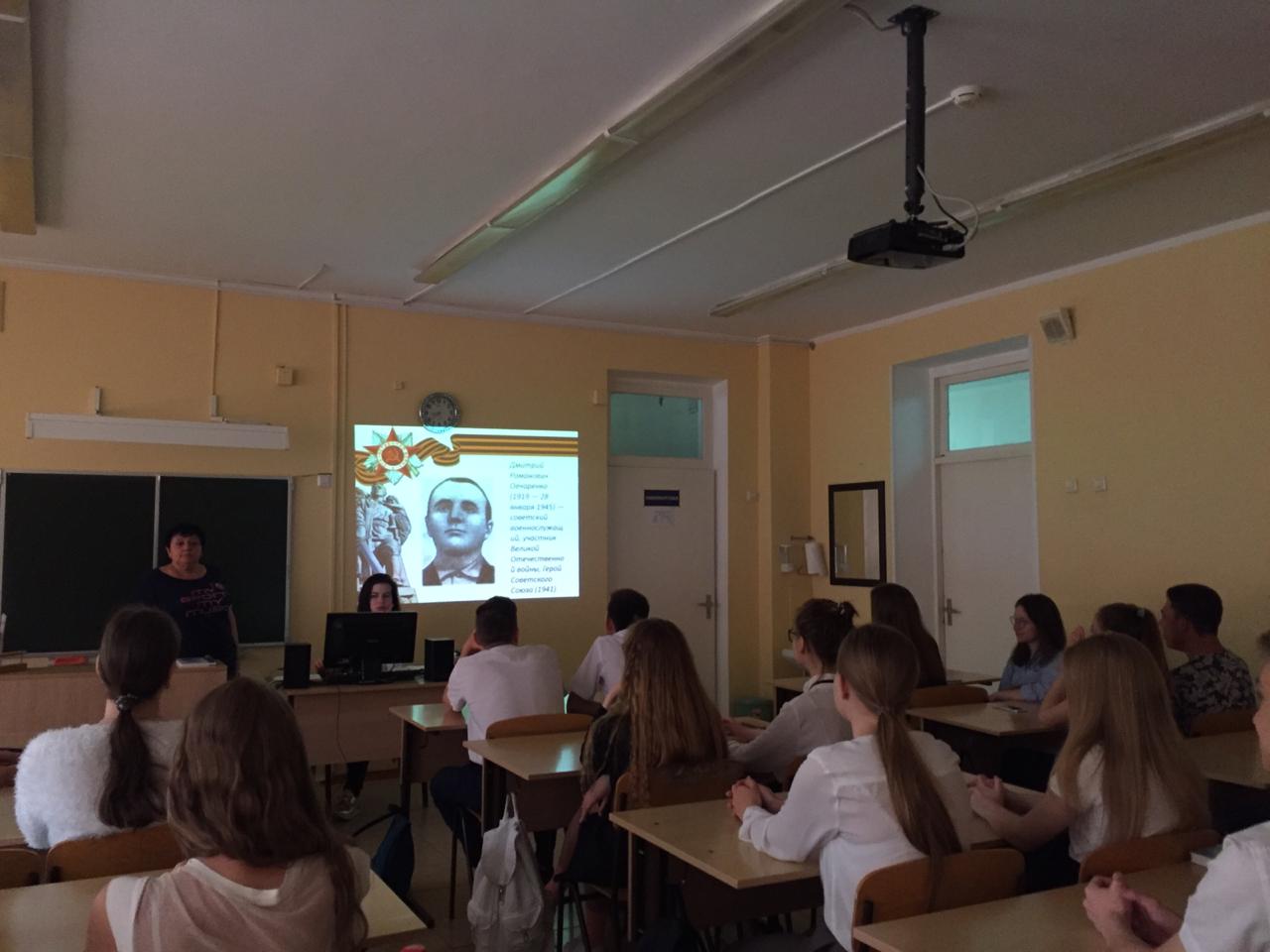 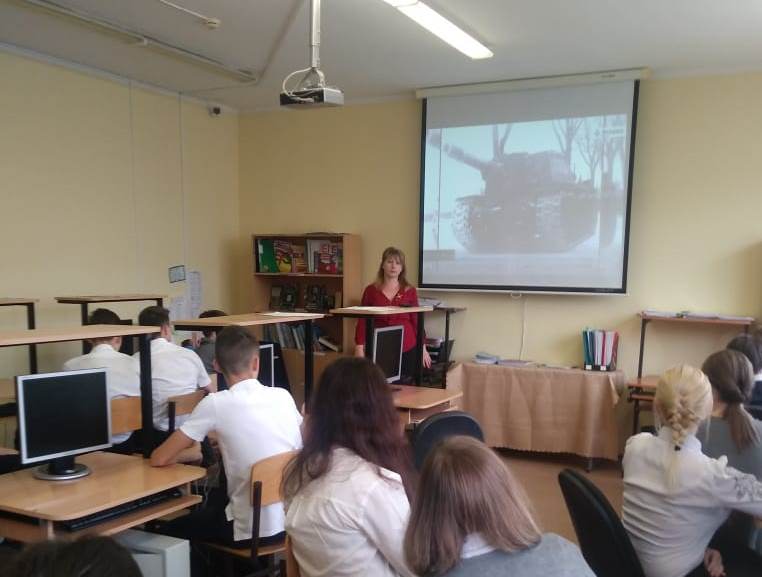 Уроки Мужества в начальной школе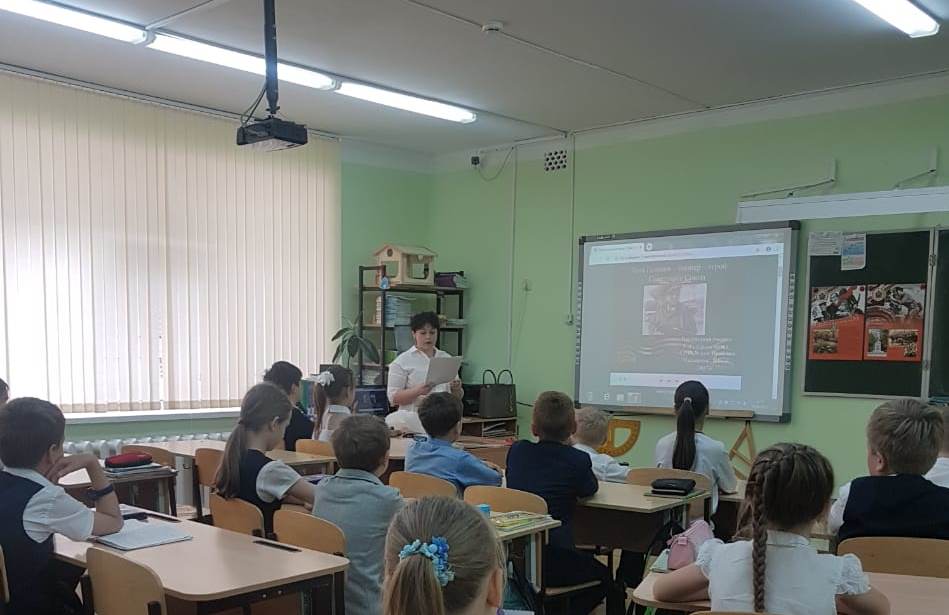 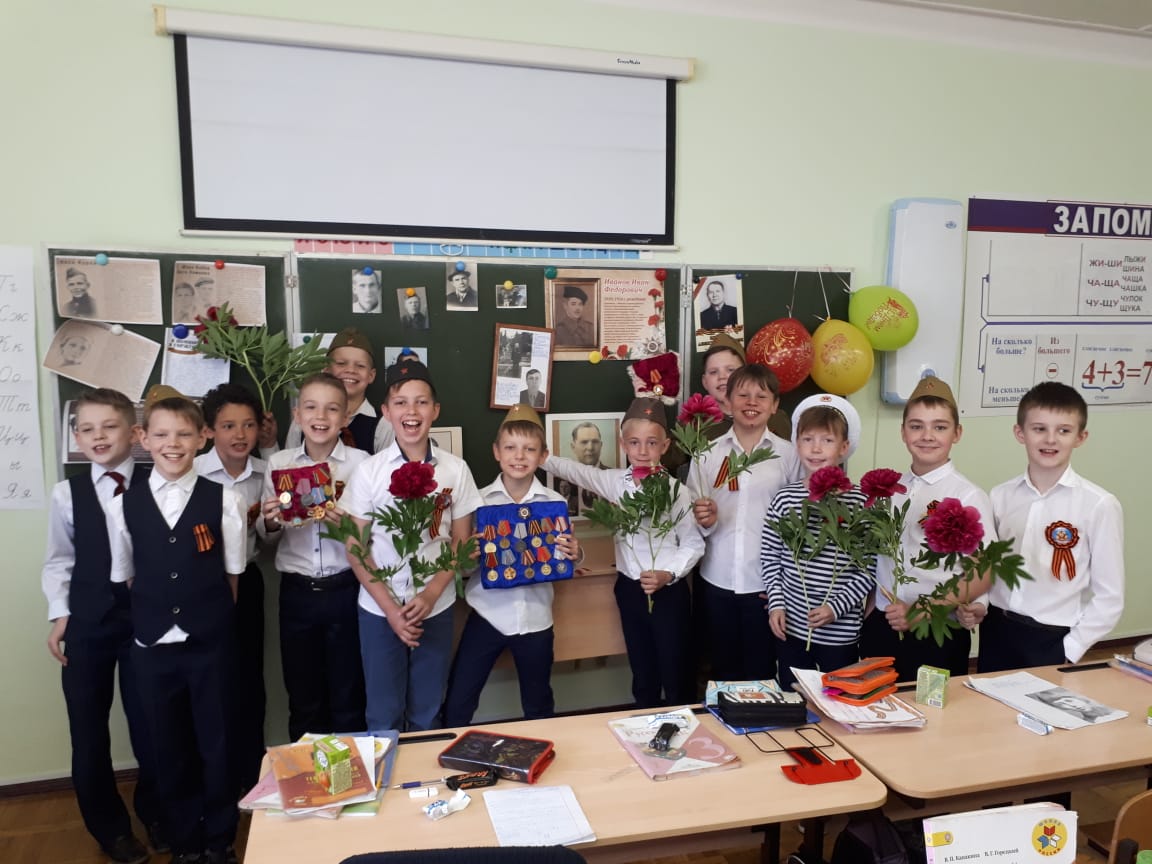 Выступление учащихся 6е класса на Торжественной линейке 1.09.2019г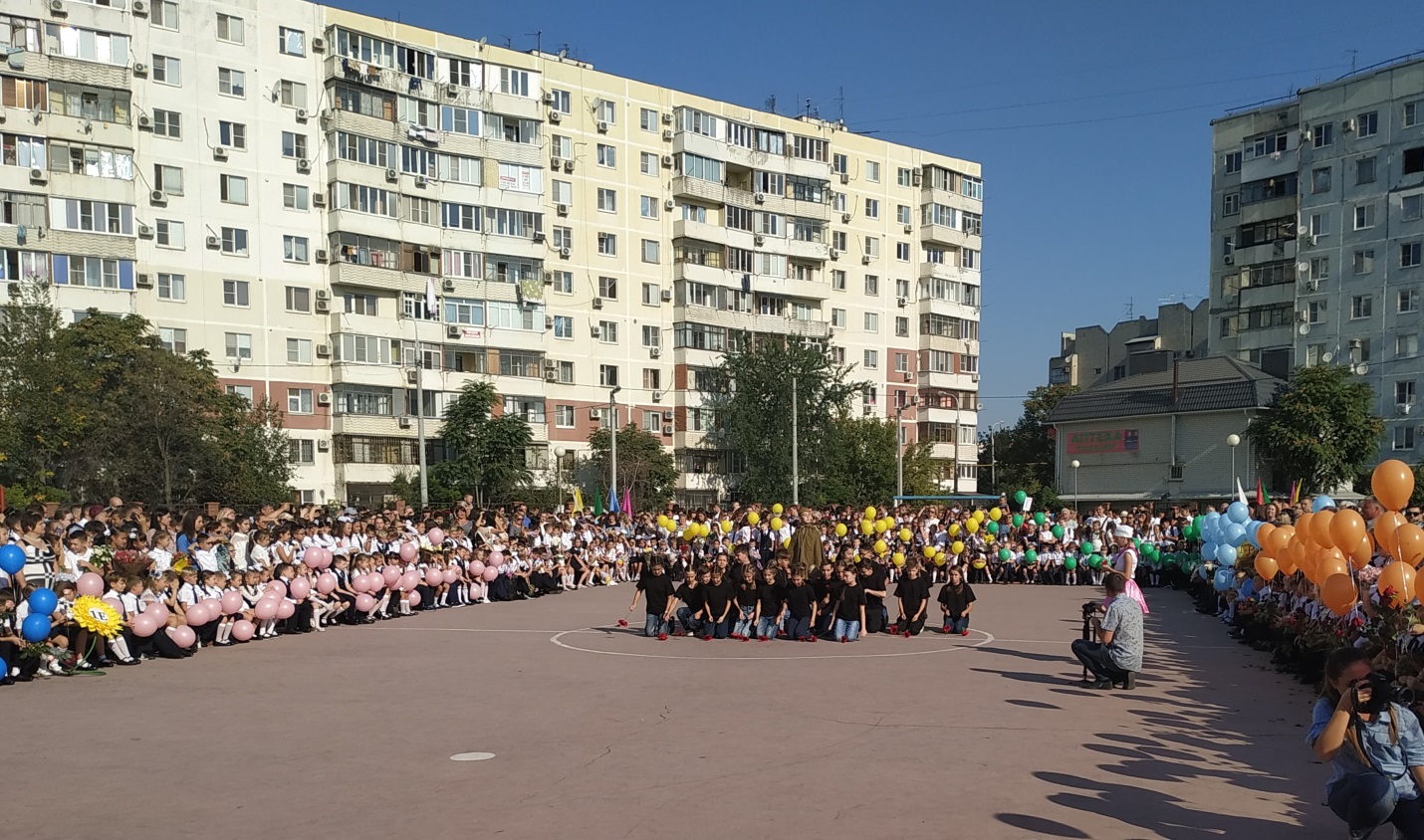 Встреча учащихся 8 классов с ветеранами краевой ветеранской организации 10.09.2019г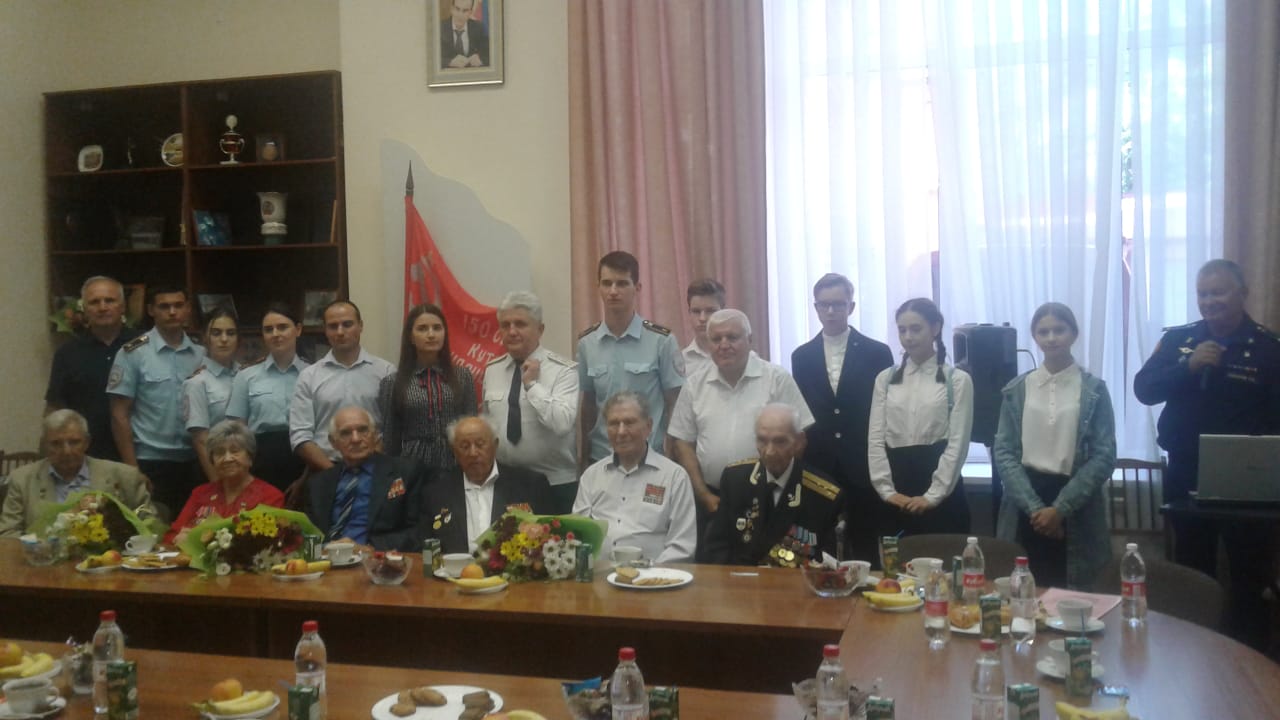 Урок мужества с ветераном ВОВ Болучевским С.И. 28.09.2019г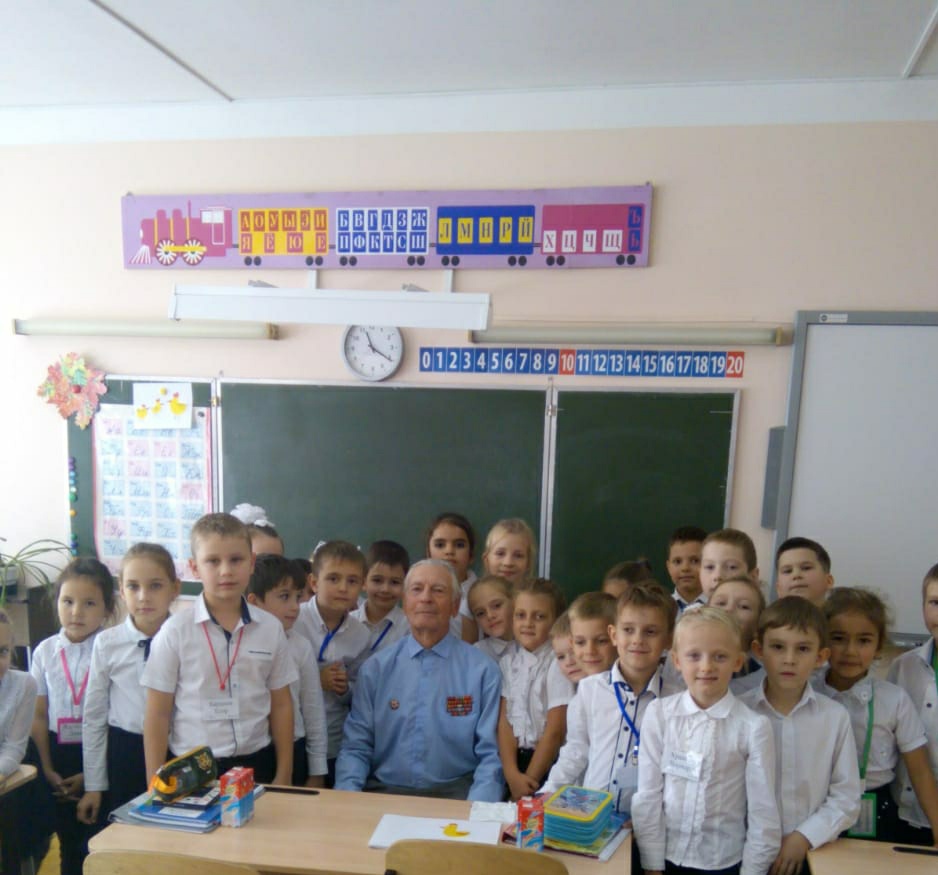 4 классы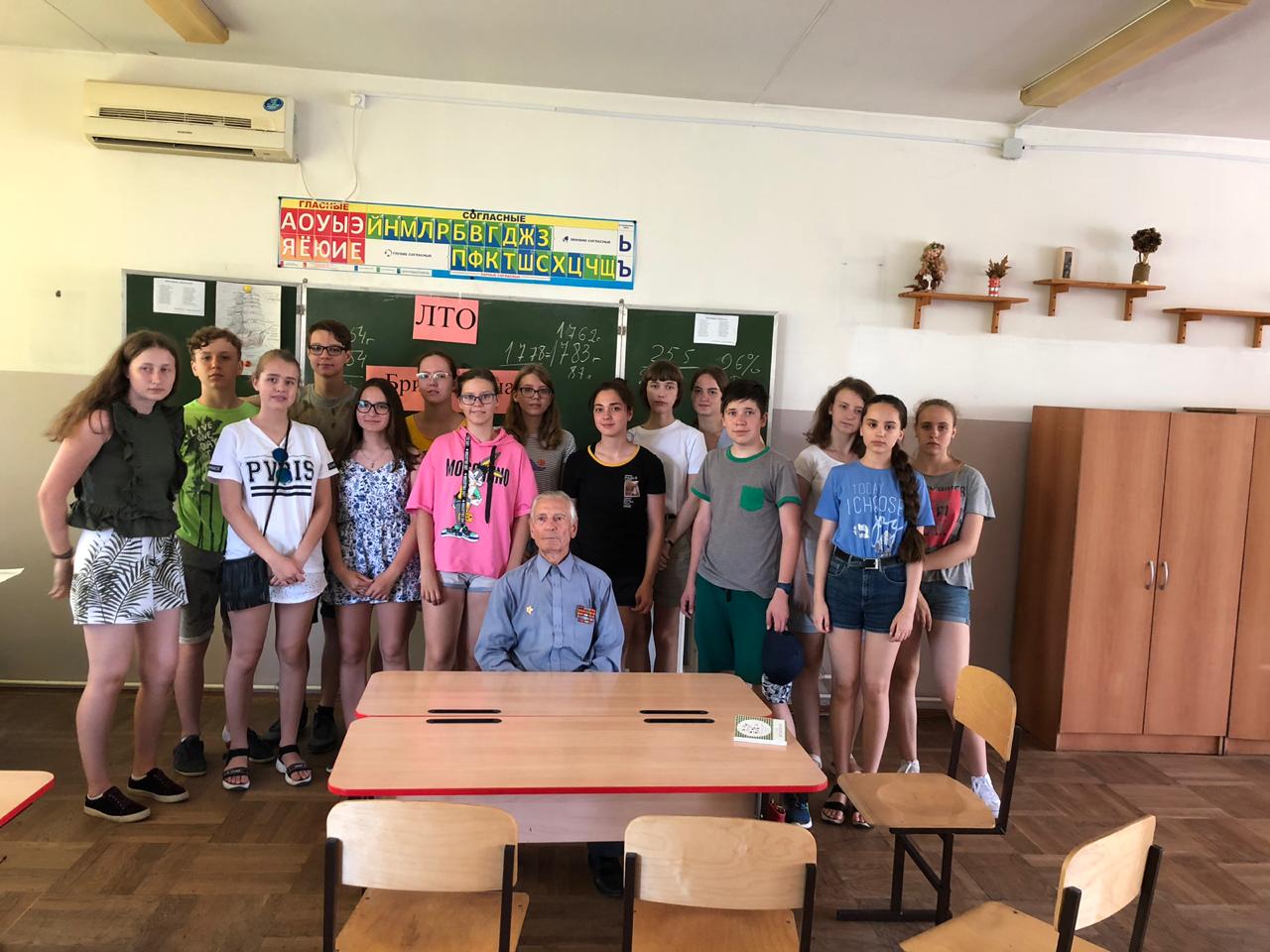 Ветеран ВОВ Болучевский С.И. провёл беседу с учащимися 8-10 классов в ЛТО «Бригантина»8 мая 2019г- традиционный праздник для ветеранов ВОВ жителей Школьного микрорайона с участием депутата Городской Думы г.Краснодара А.В.Ольховой 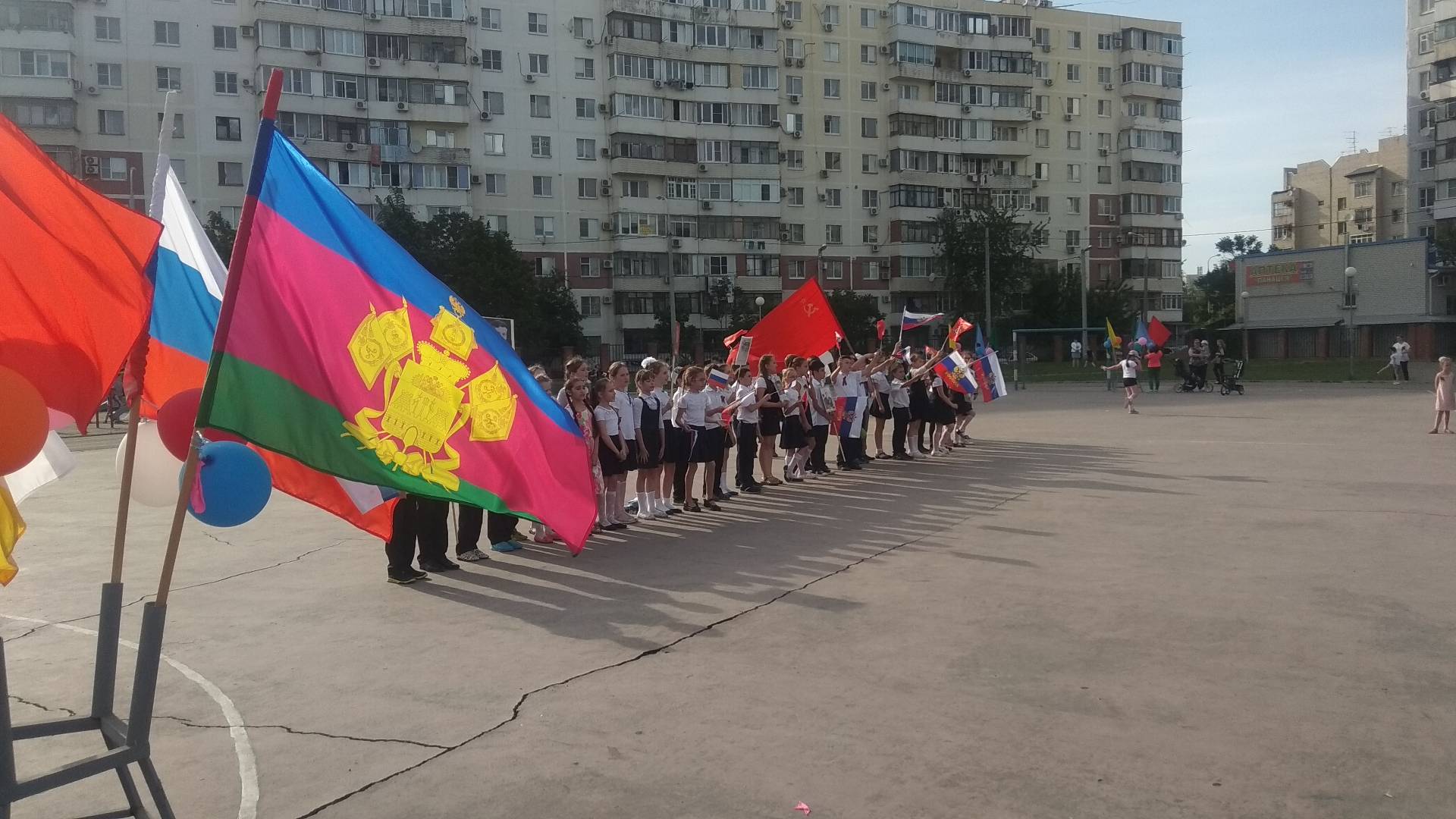 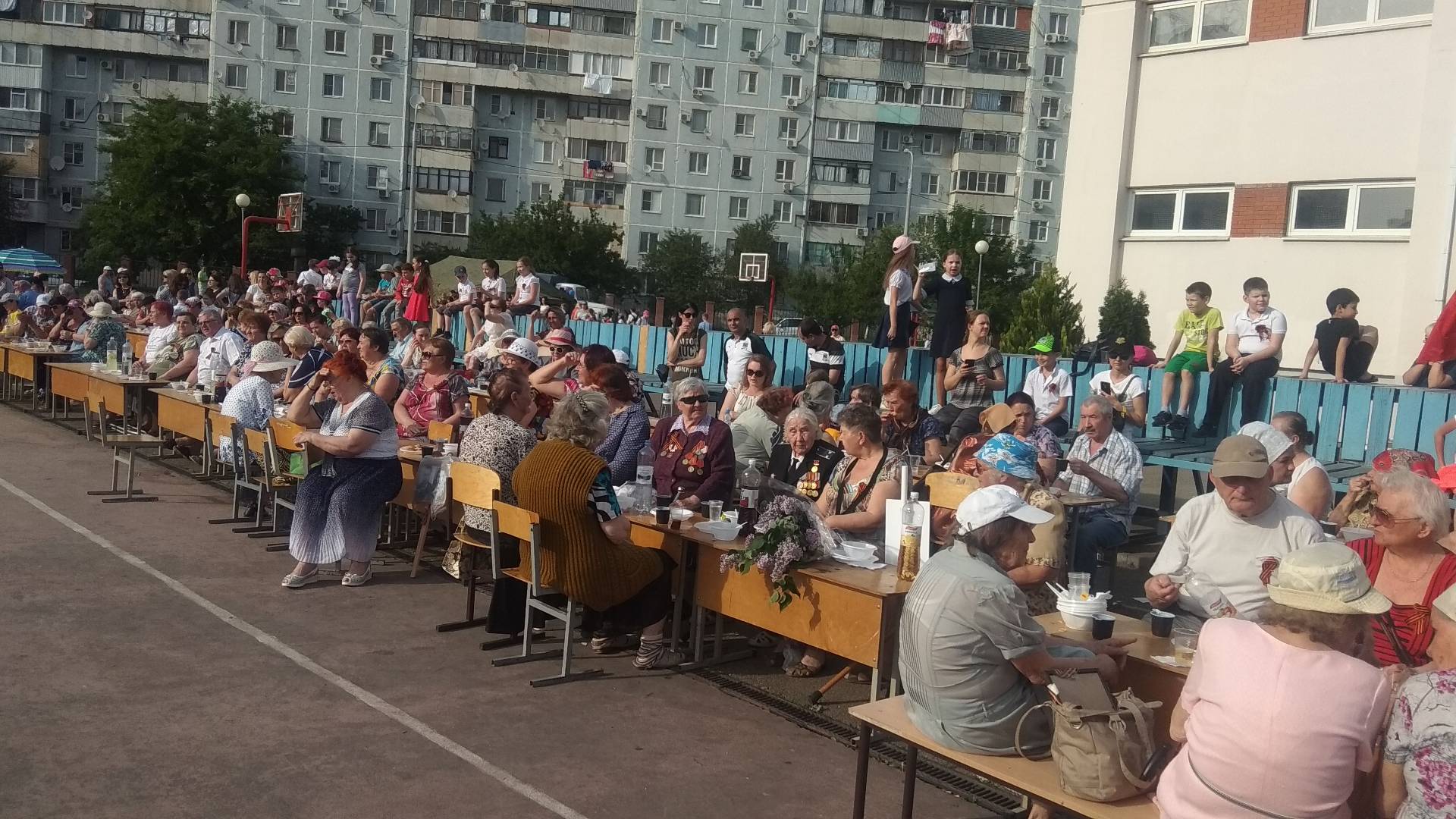 Команда  «Зарничников» на соревнованиях допризывной молодежи 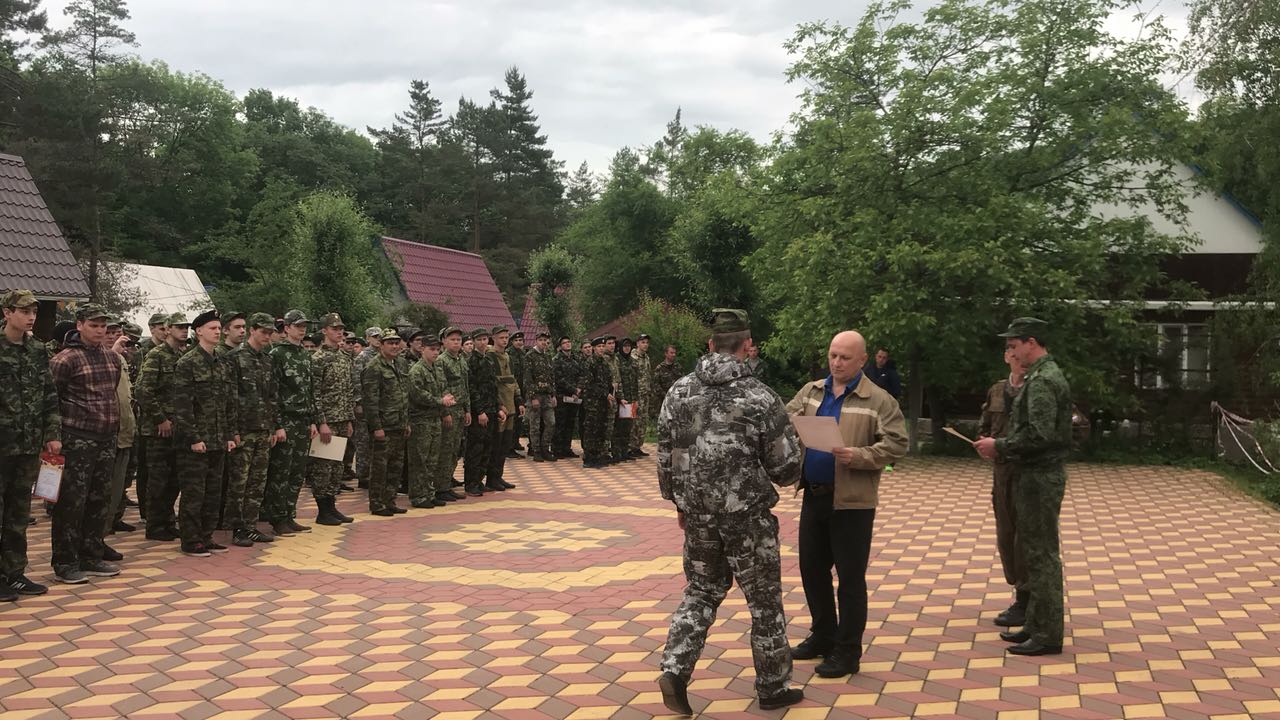 2019г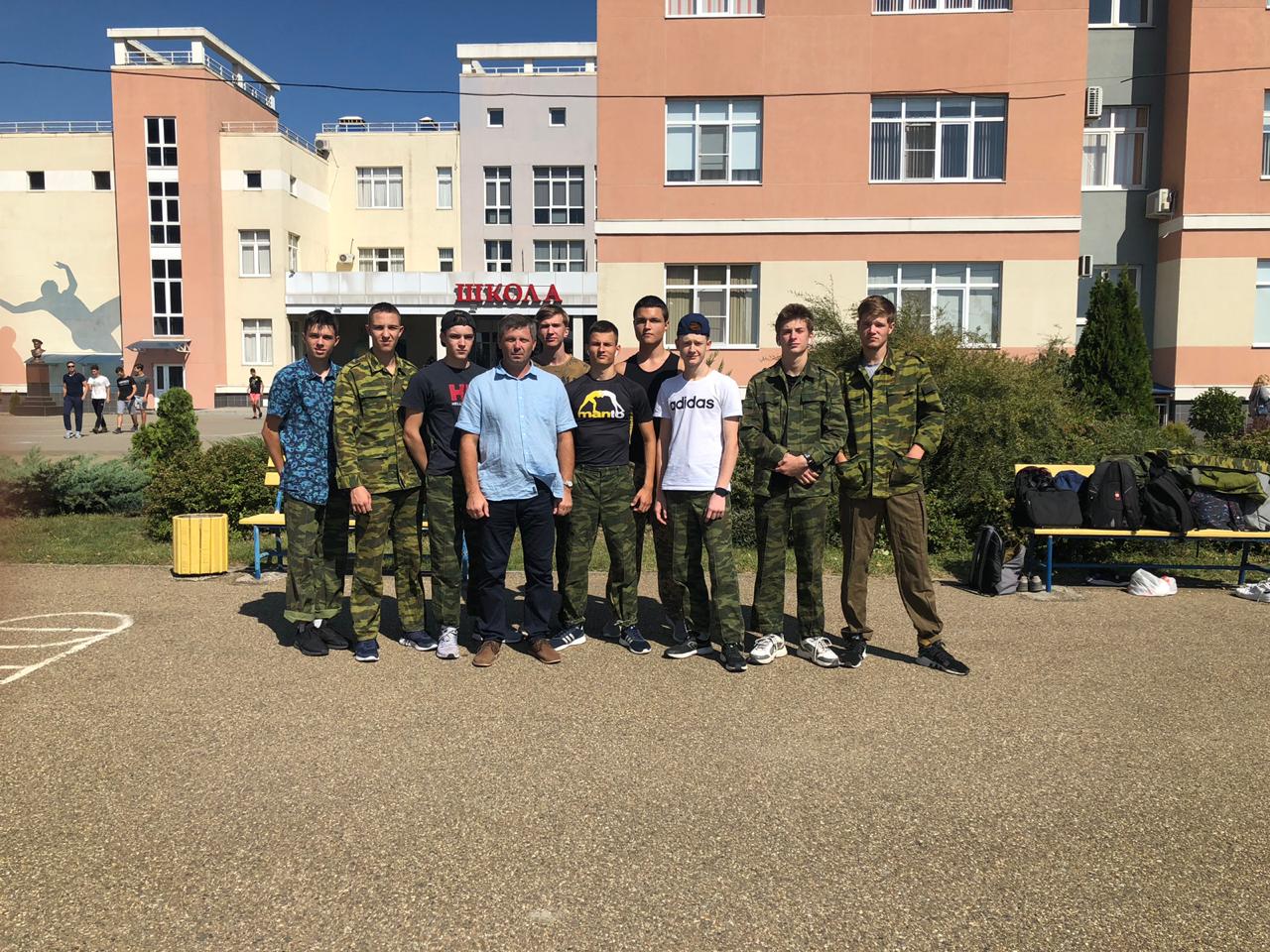 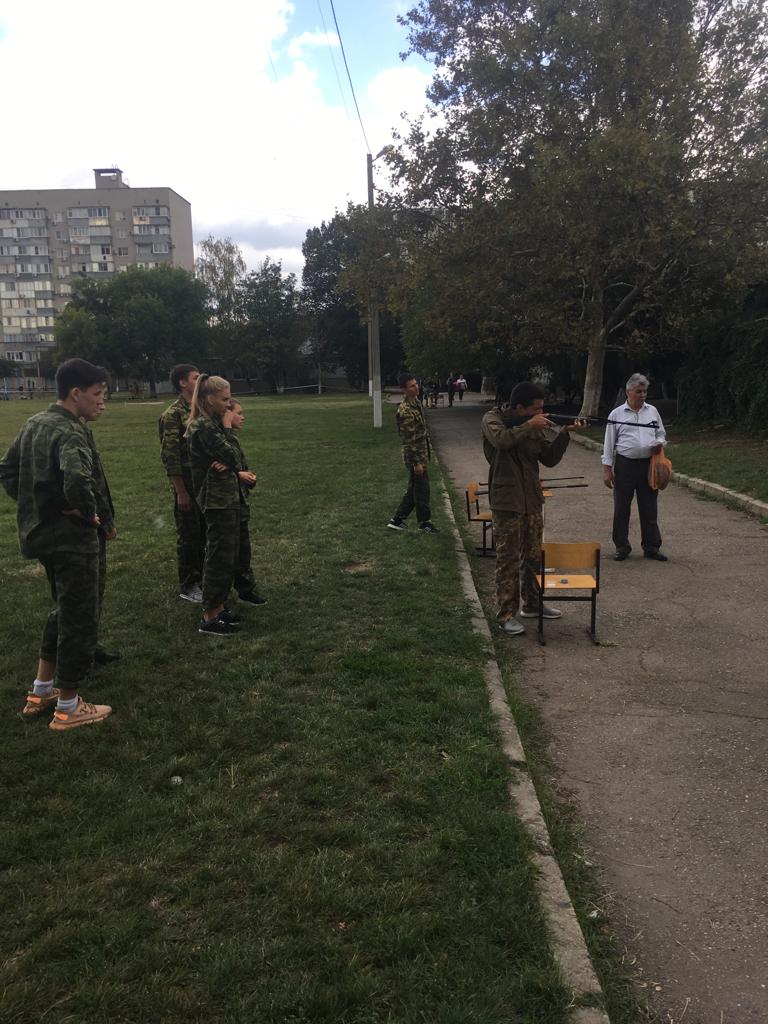 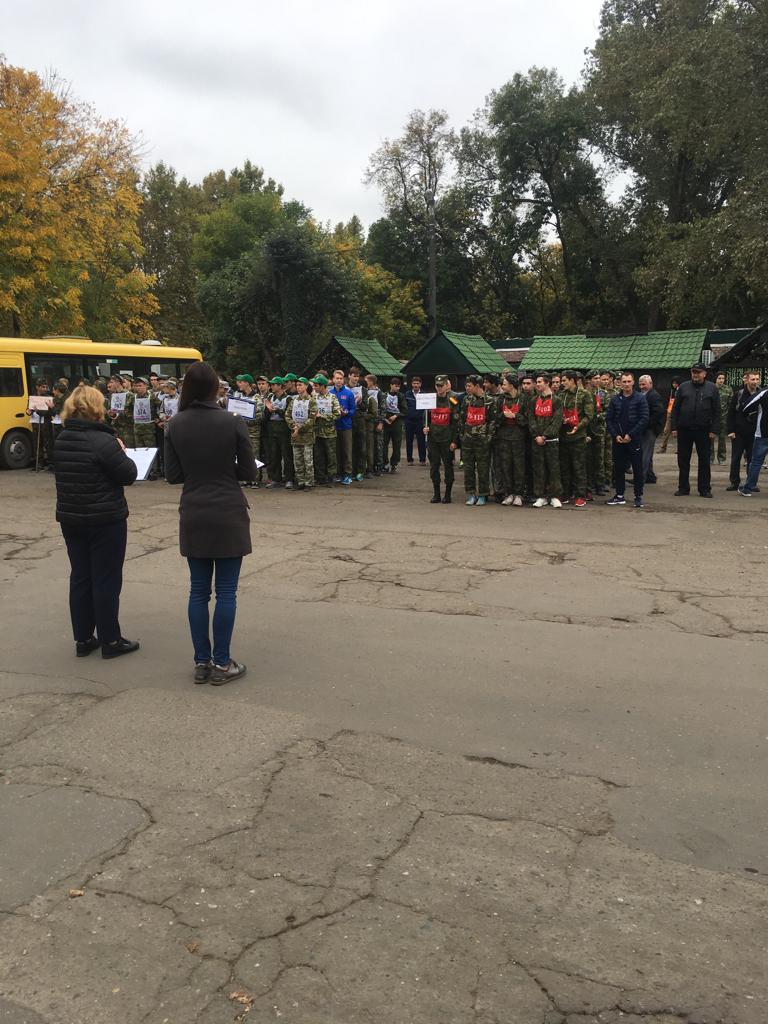 Экскурсии в города-герои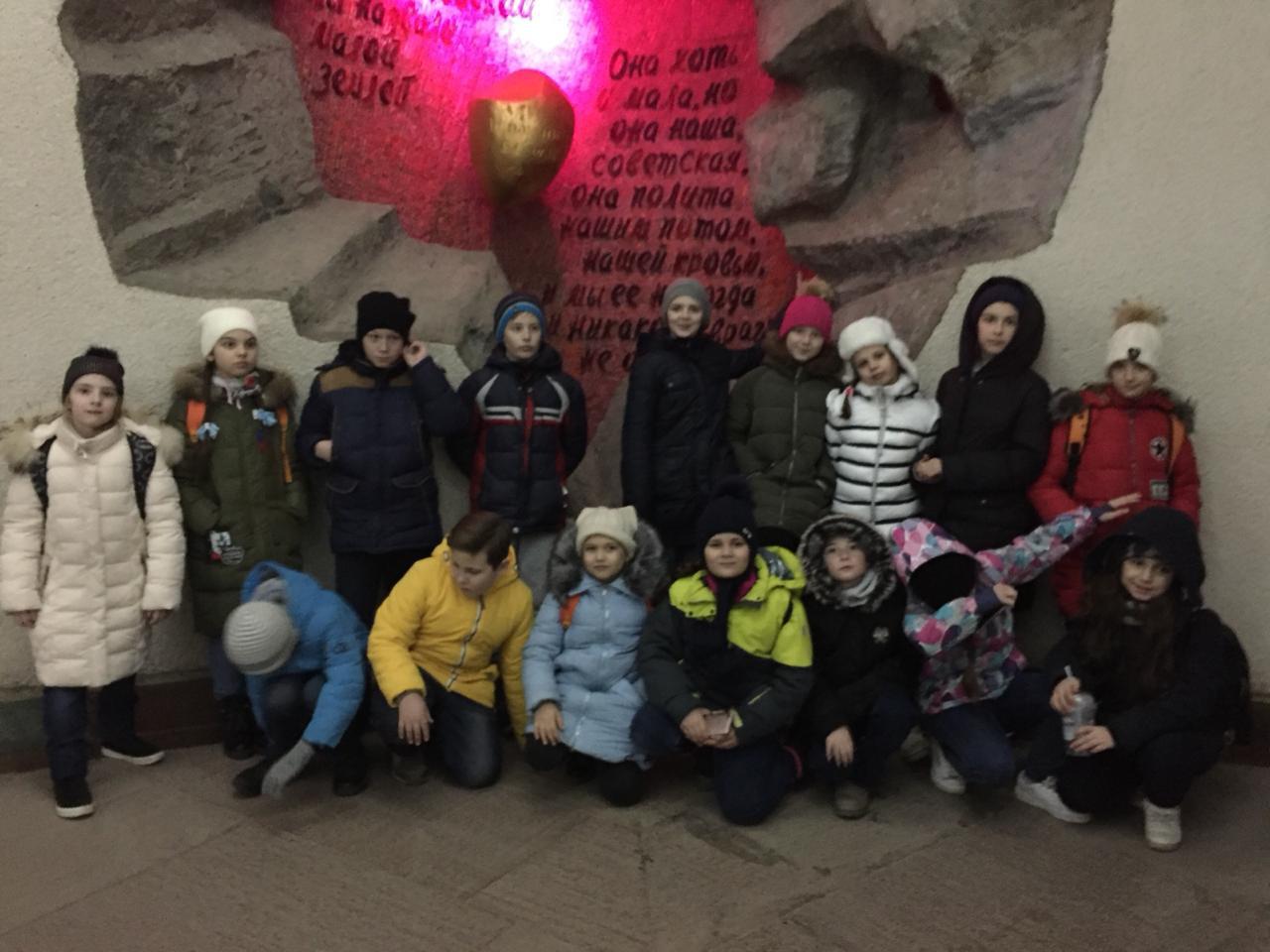 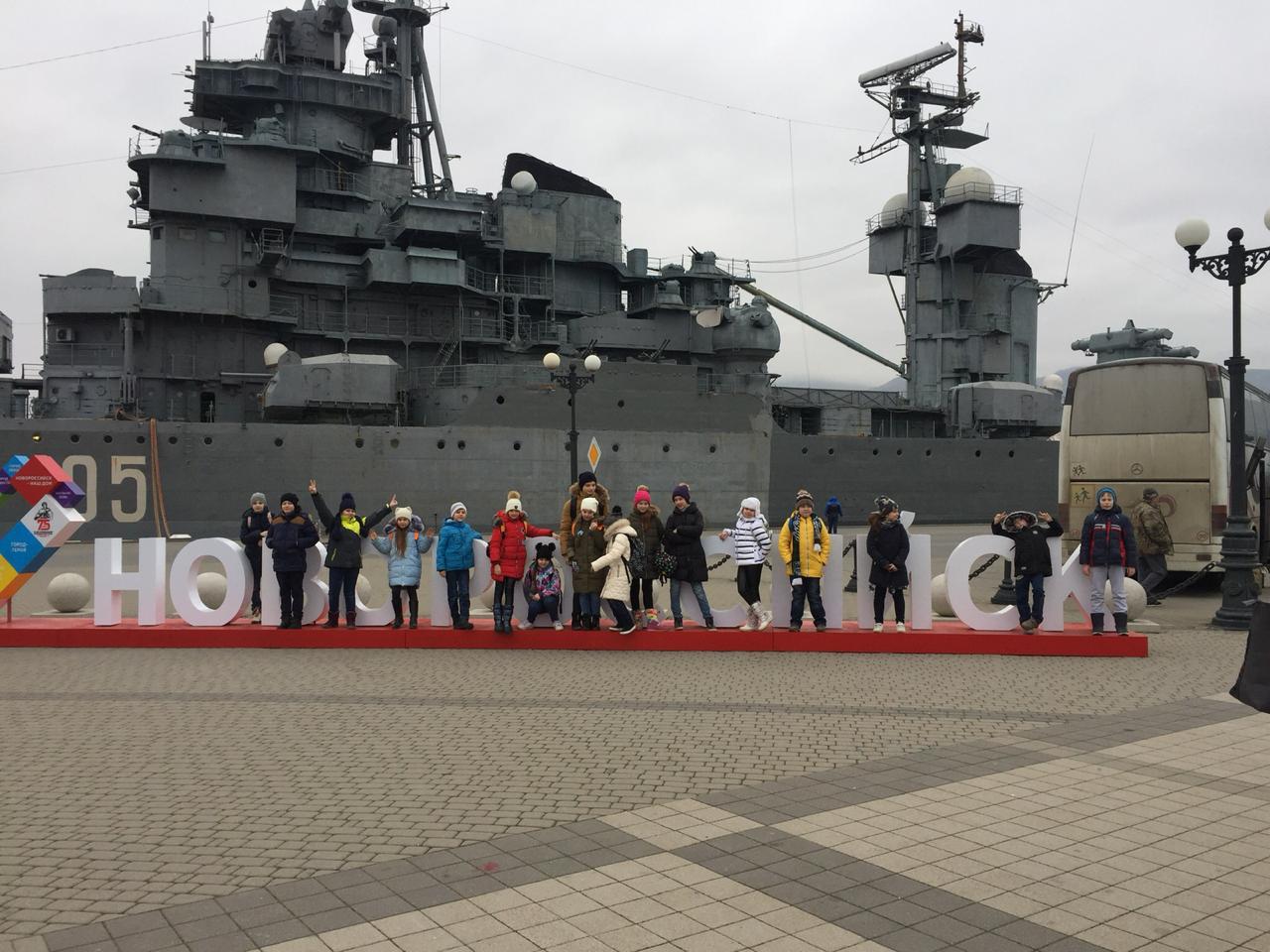 Акция «Цветы у Обелисков»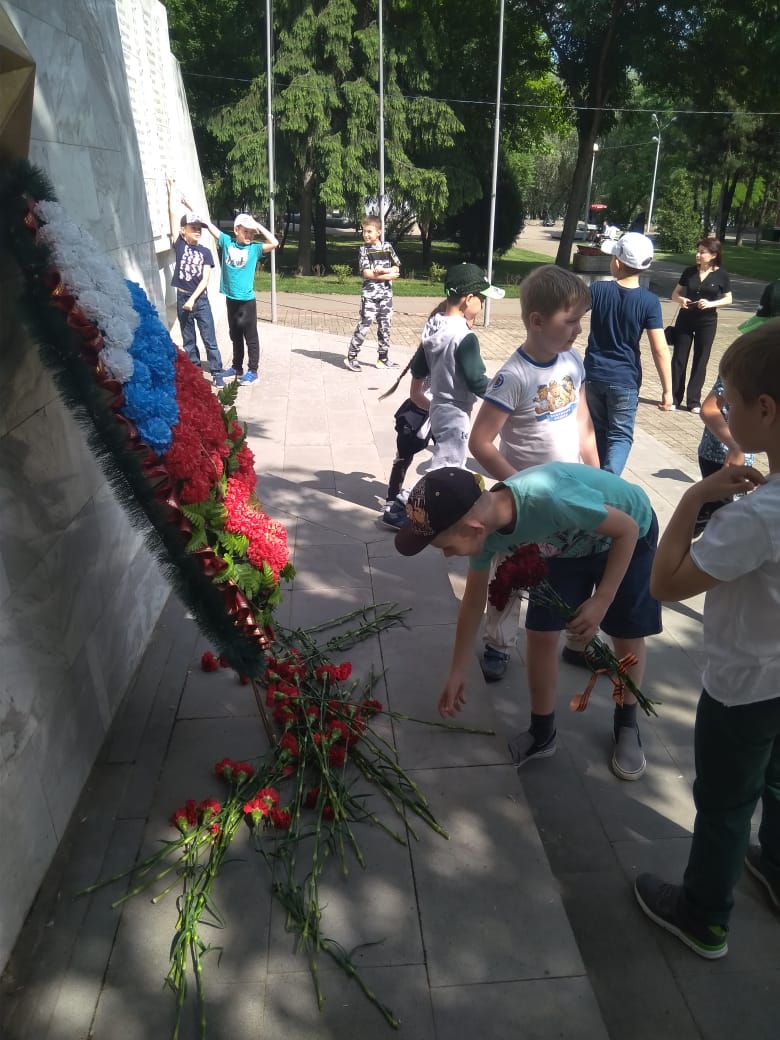 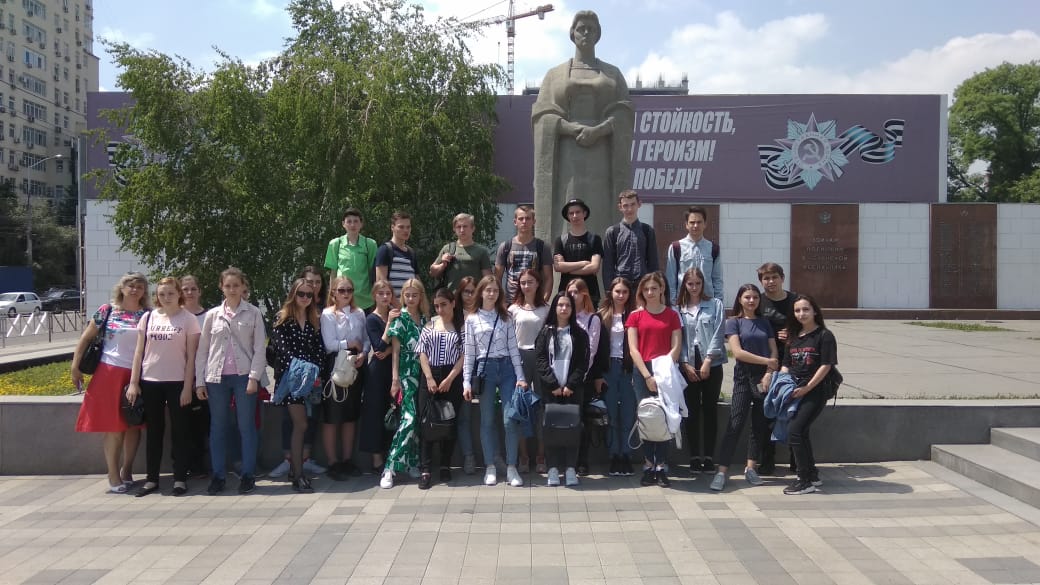 Экскурсия в город-герой Новороссийск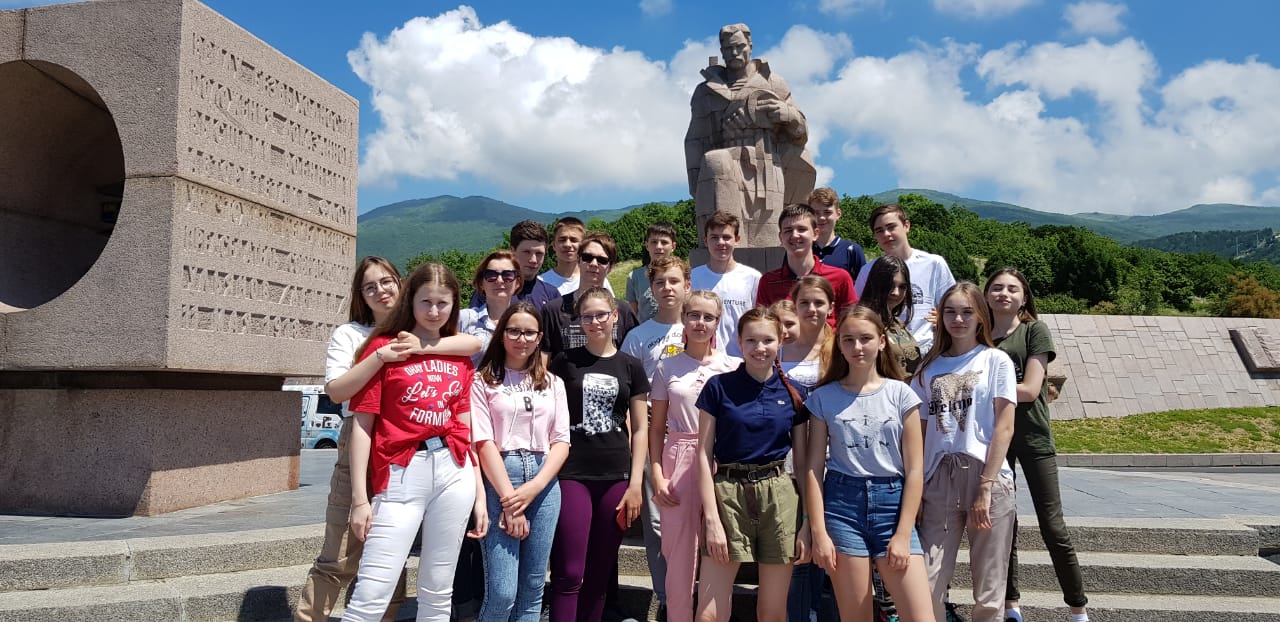 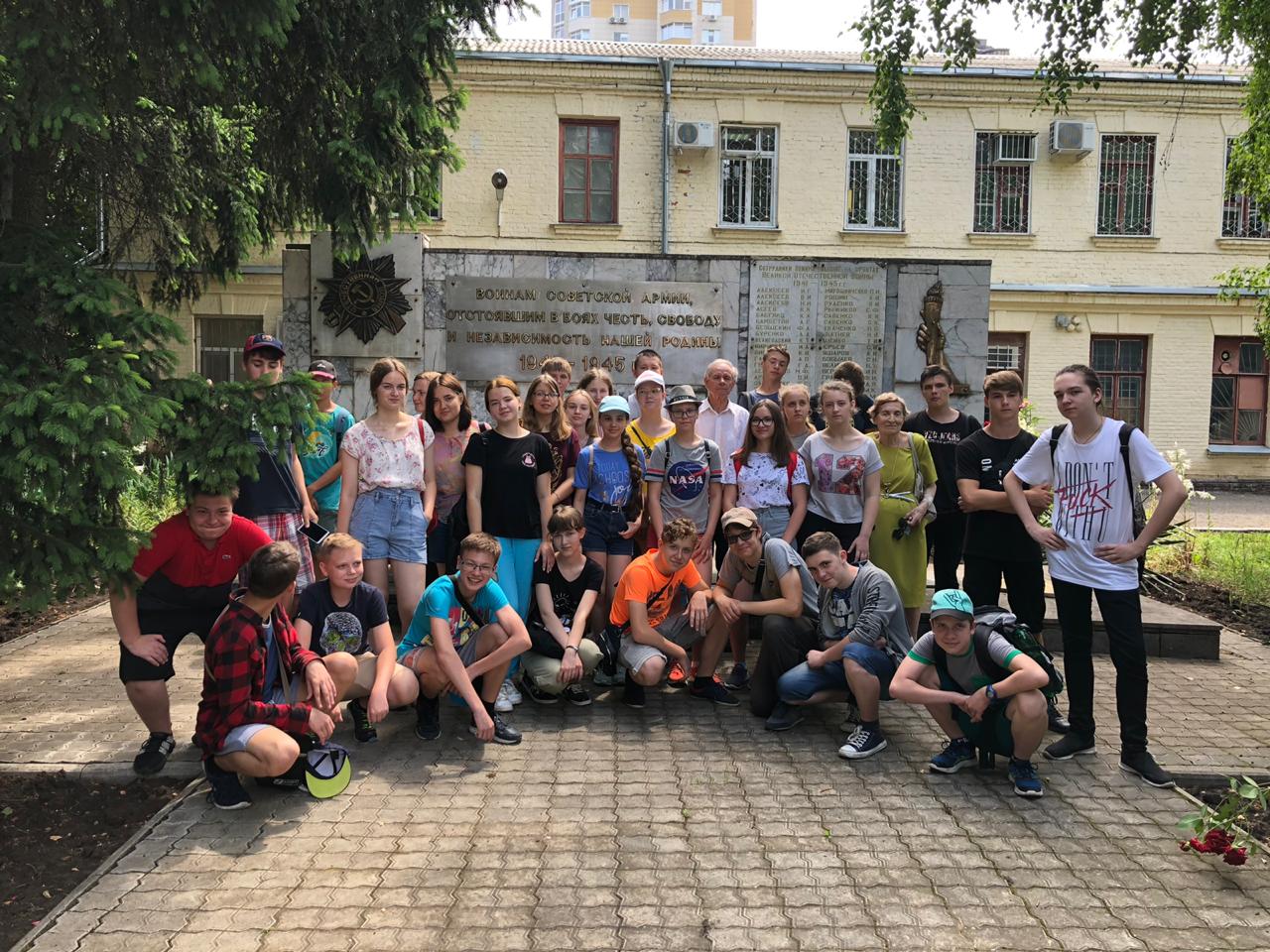 Отряд ЛТО у памятника героям ВОВ на территории ВНИИМКа2019гУрок Победы 2 сентября 2019г с участием председателя совета ветеранской организации, ветерана ВОО «Боевое братство» Белоусова В.Г., наставника казачьих классов Дарованного М.М. в 10г классе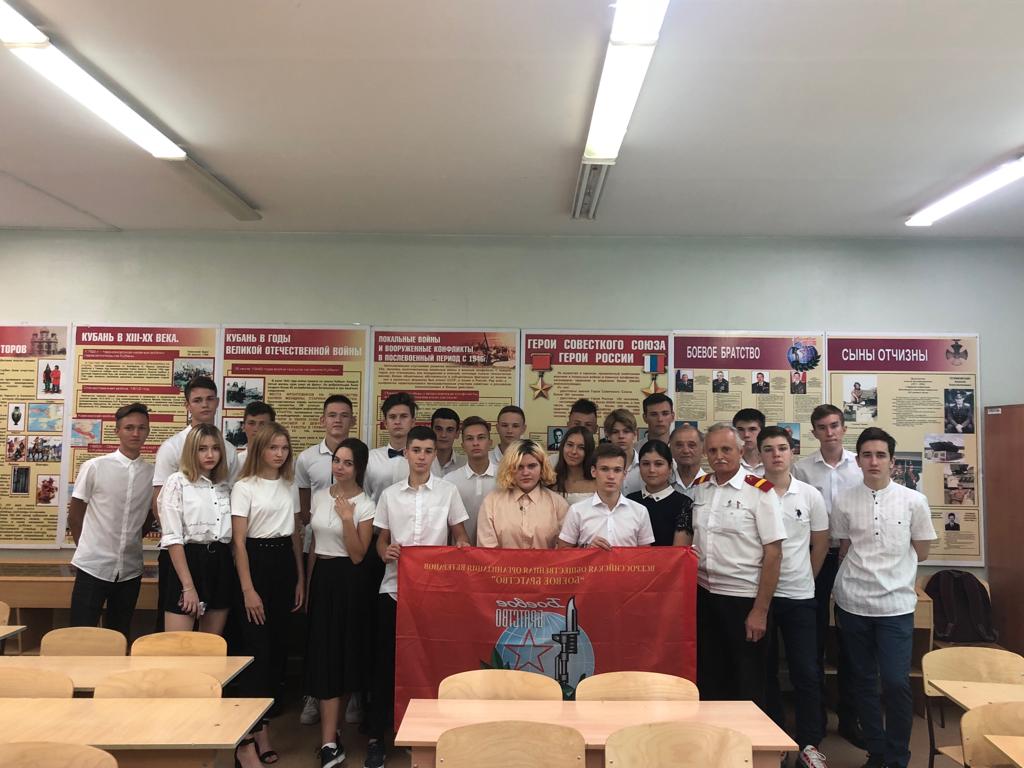 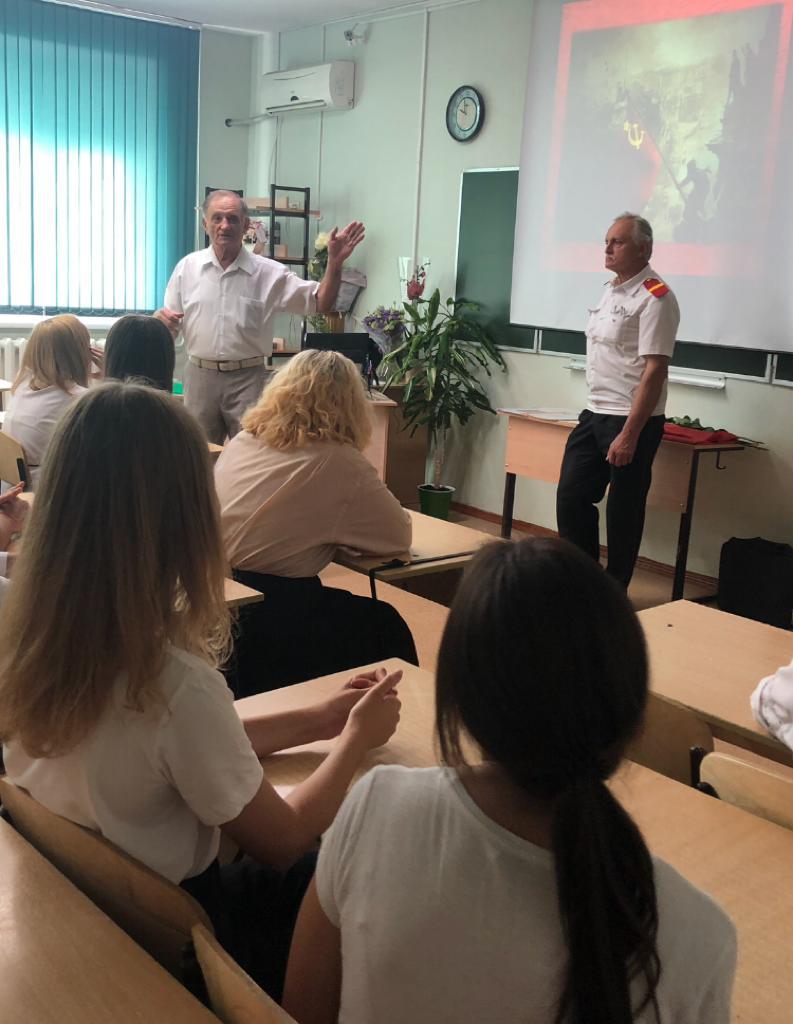 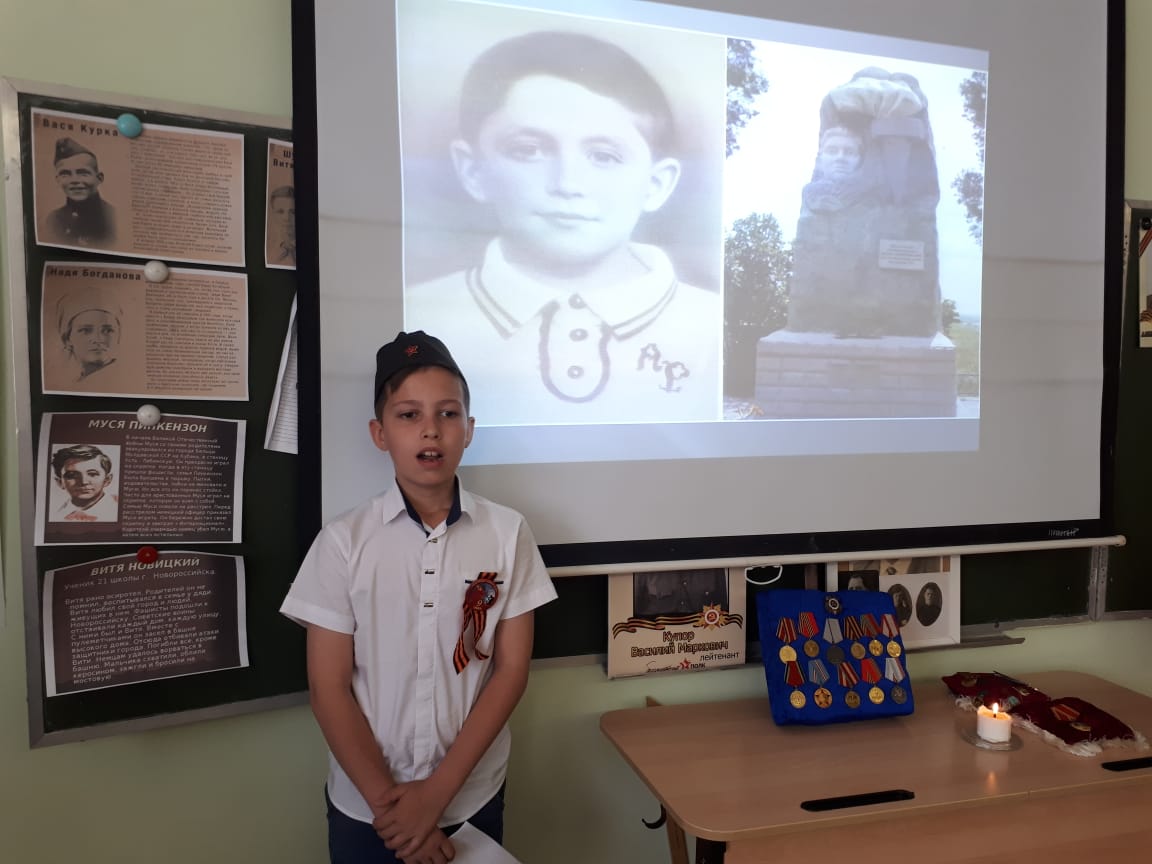 Акция  «Имя героя»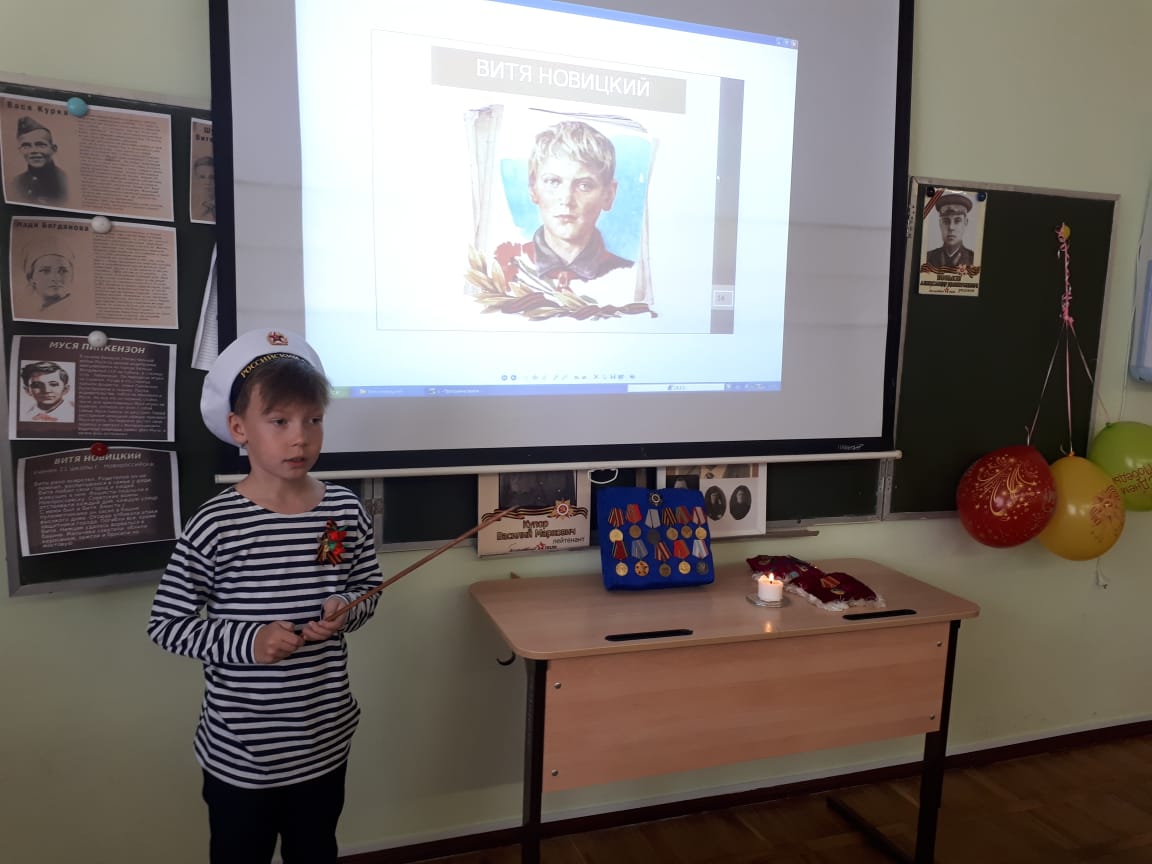 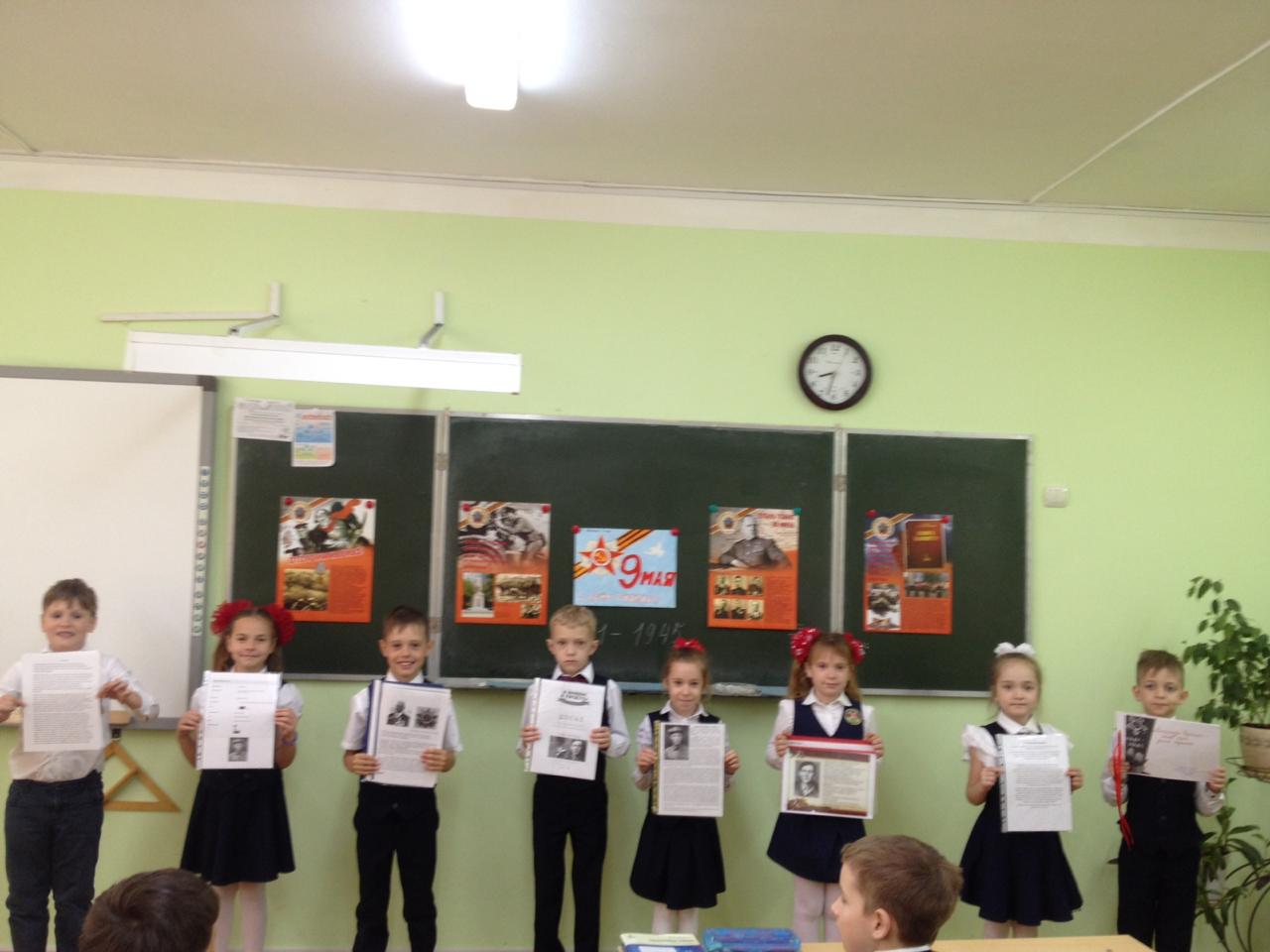 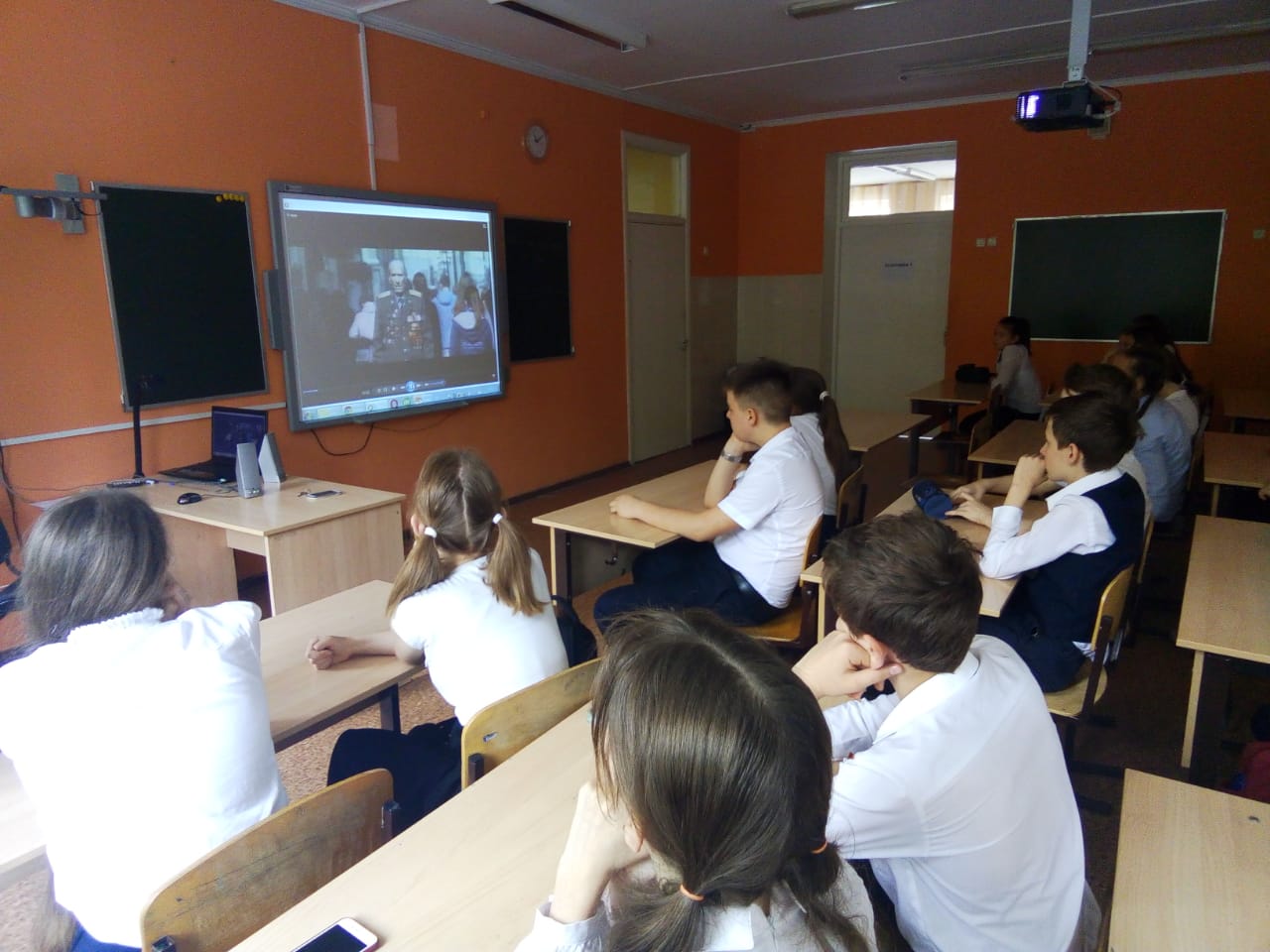 В музее «Боевой славы»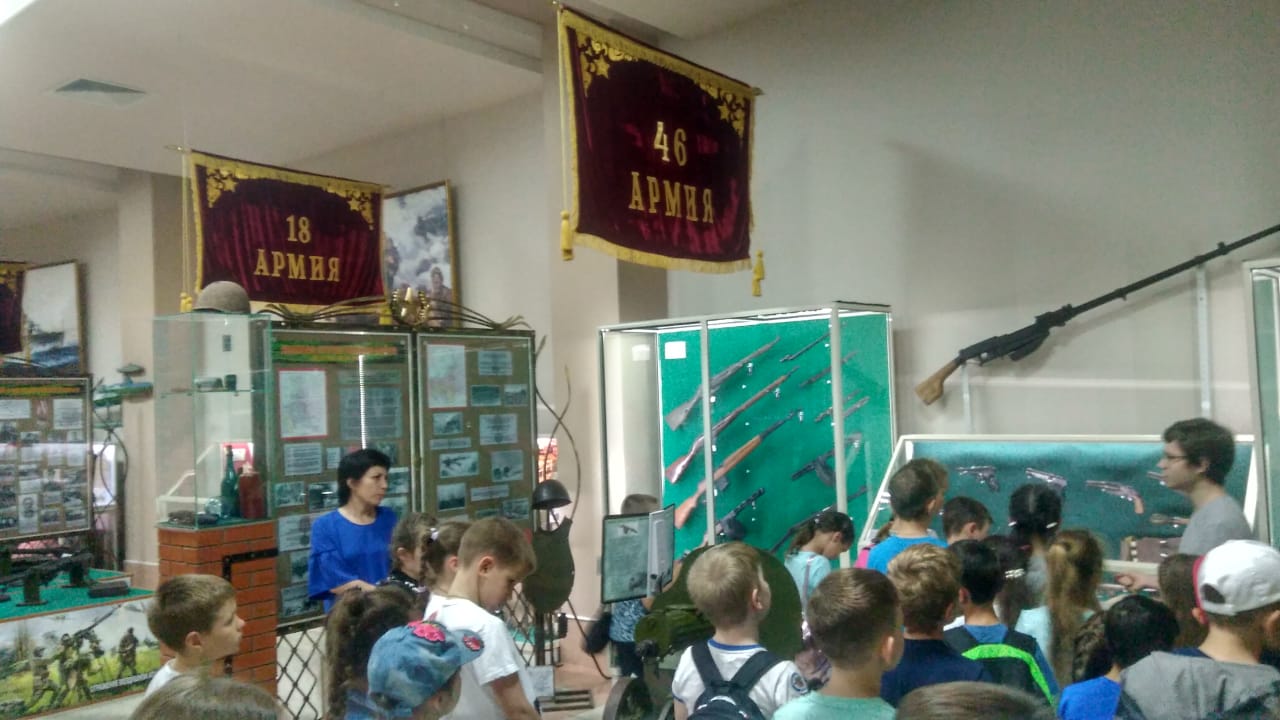 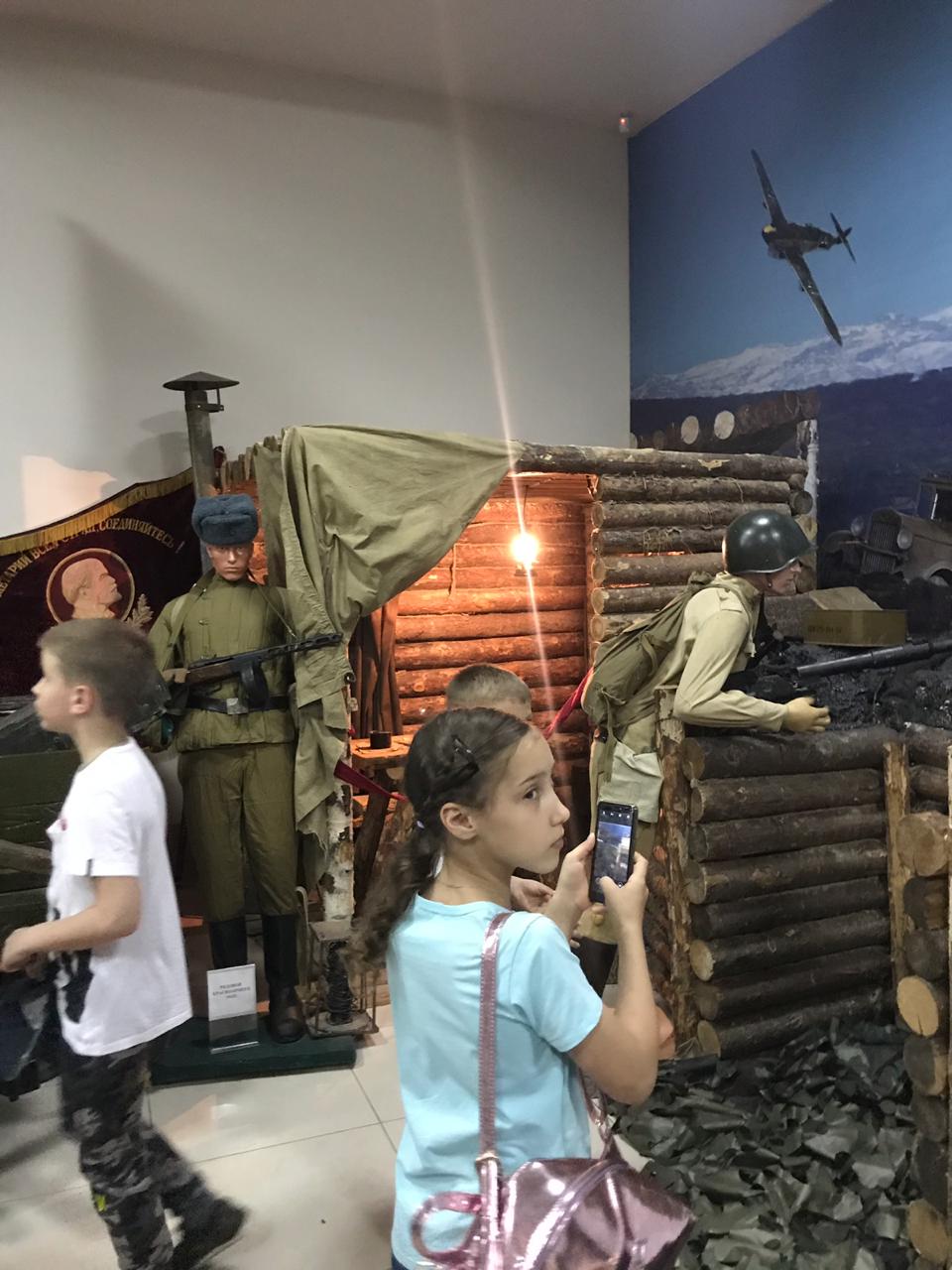 Урок мужества 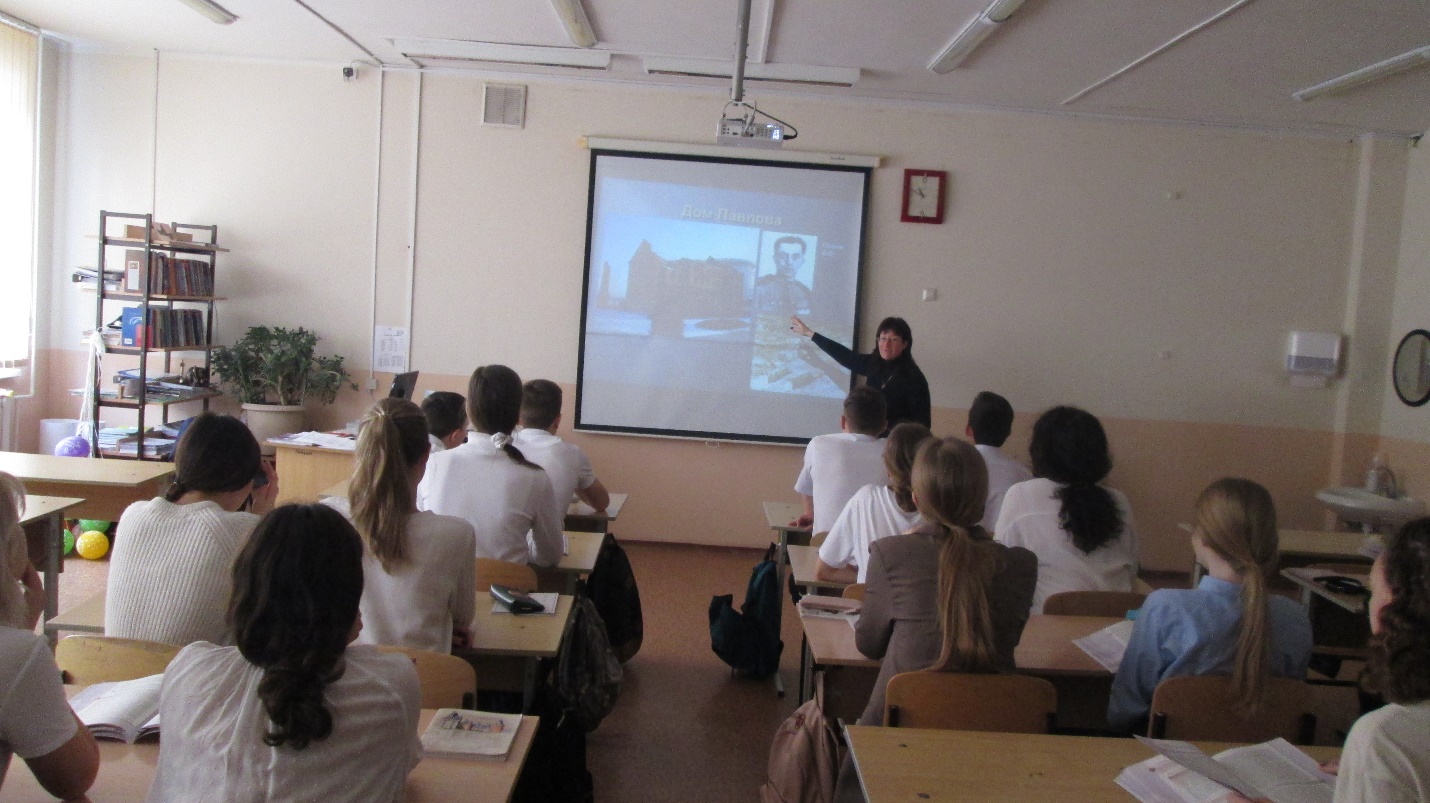 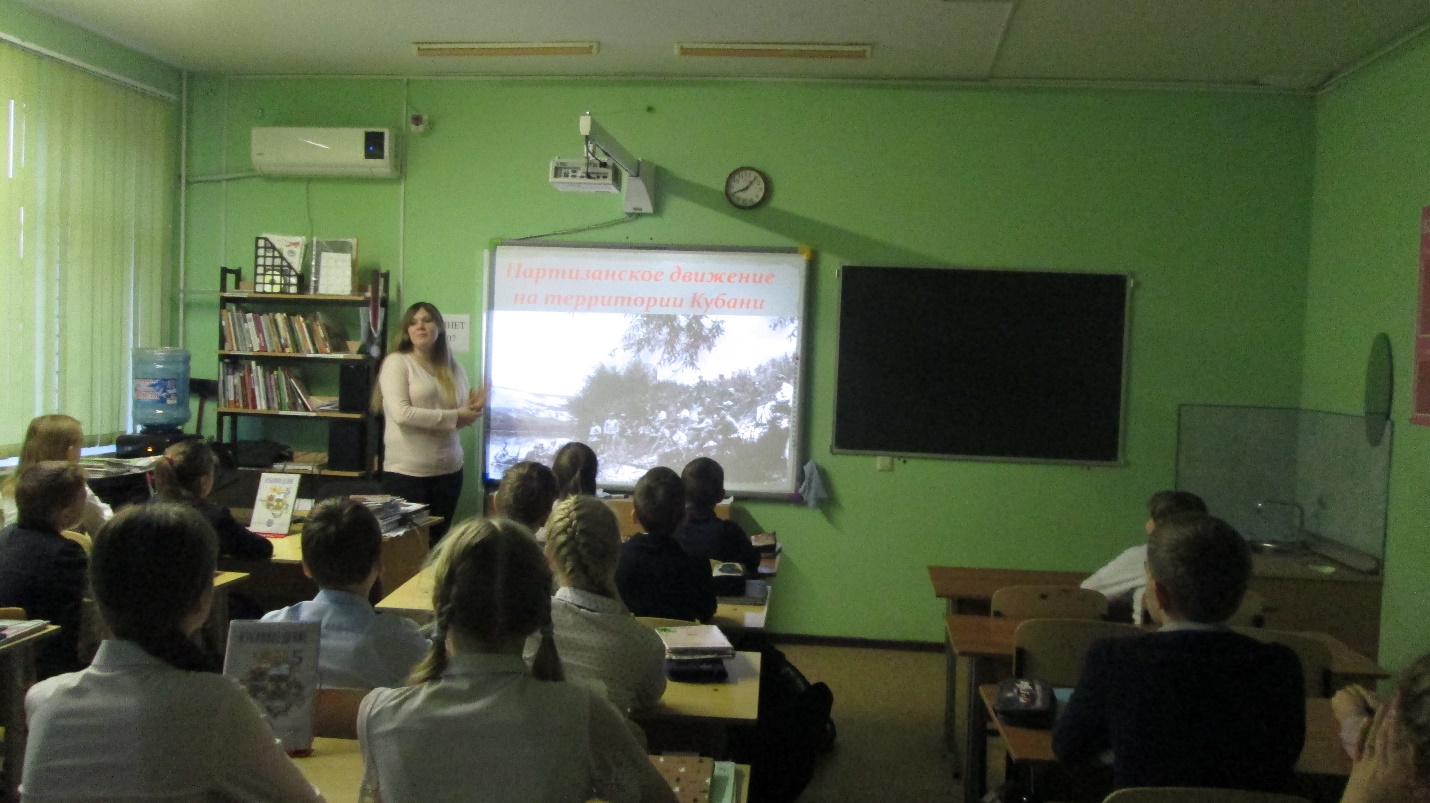 Урок мужества с наставником казачьих классов М.М. Дарованным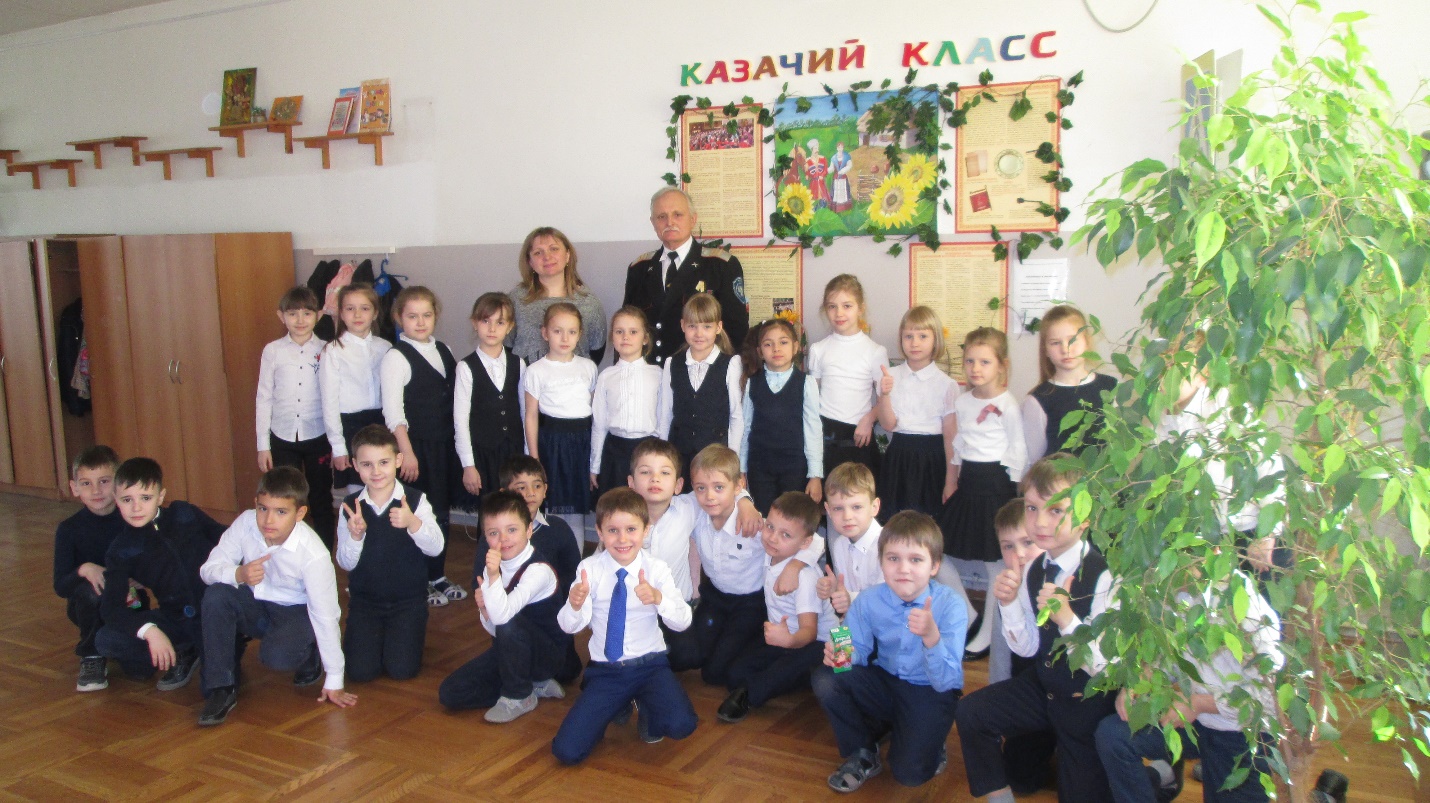 Встреча с ветераном ВОО «Боевое братство» Бородкиным И.В.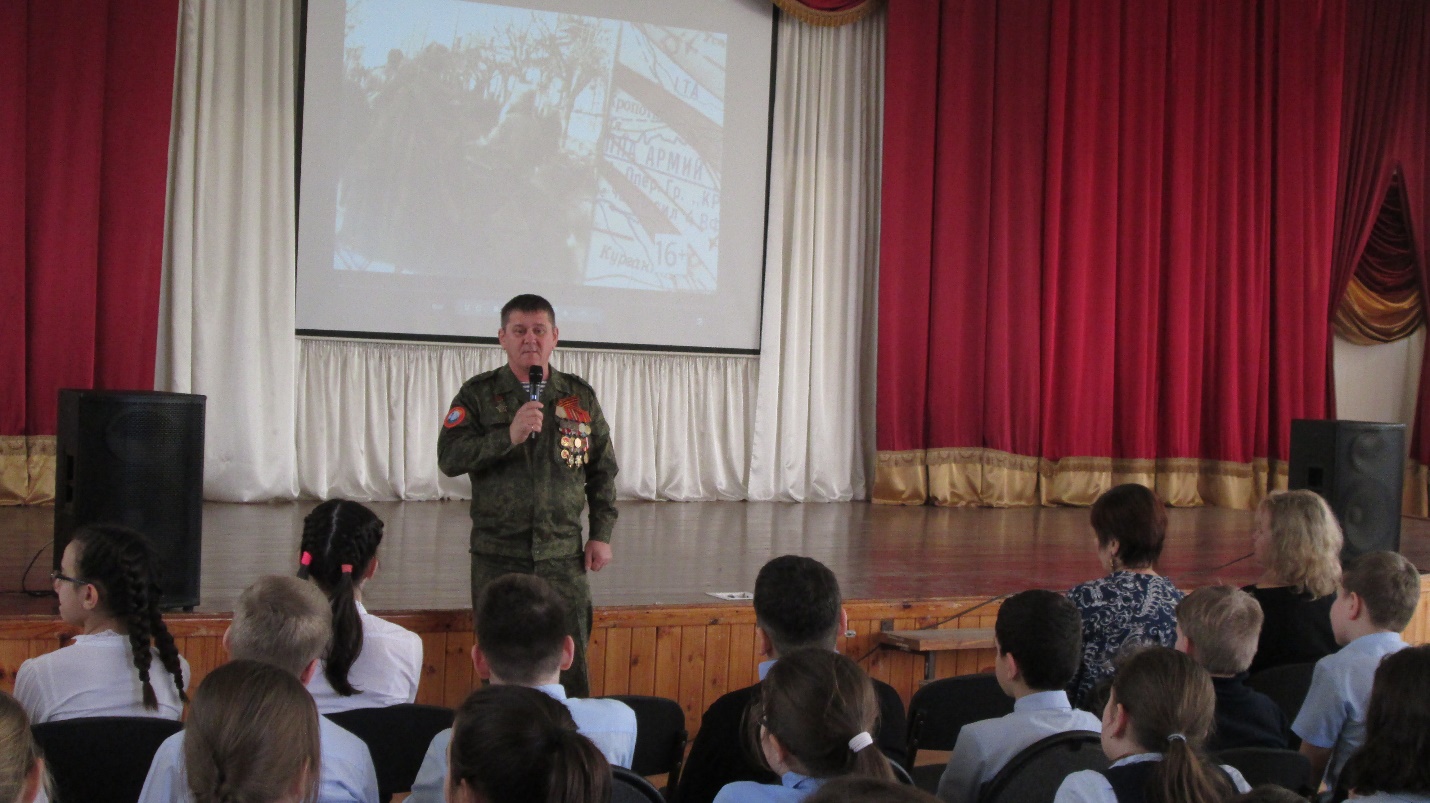 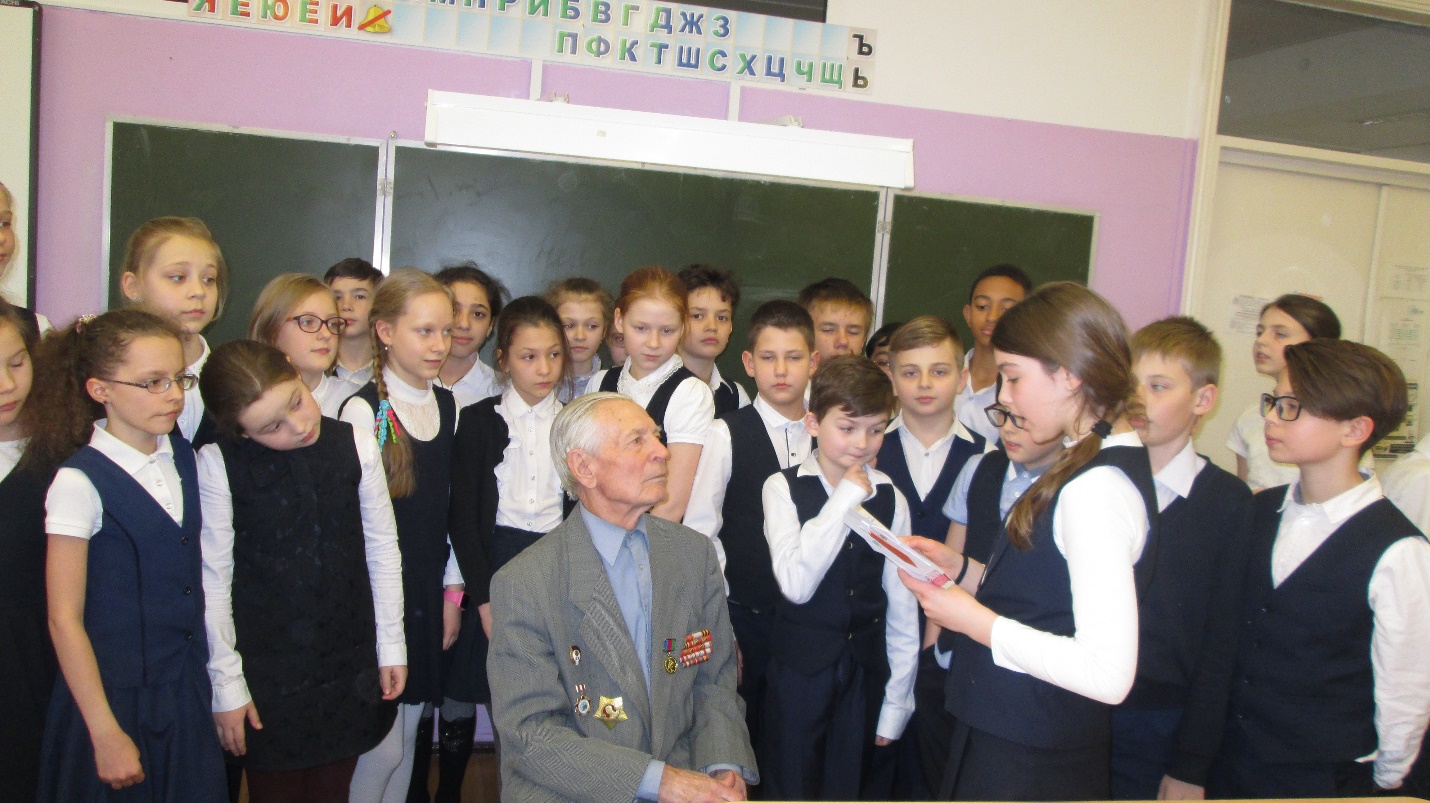 Уроки мужества с ветераном ВОВ Болучевским С.И.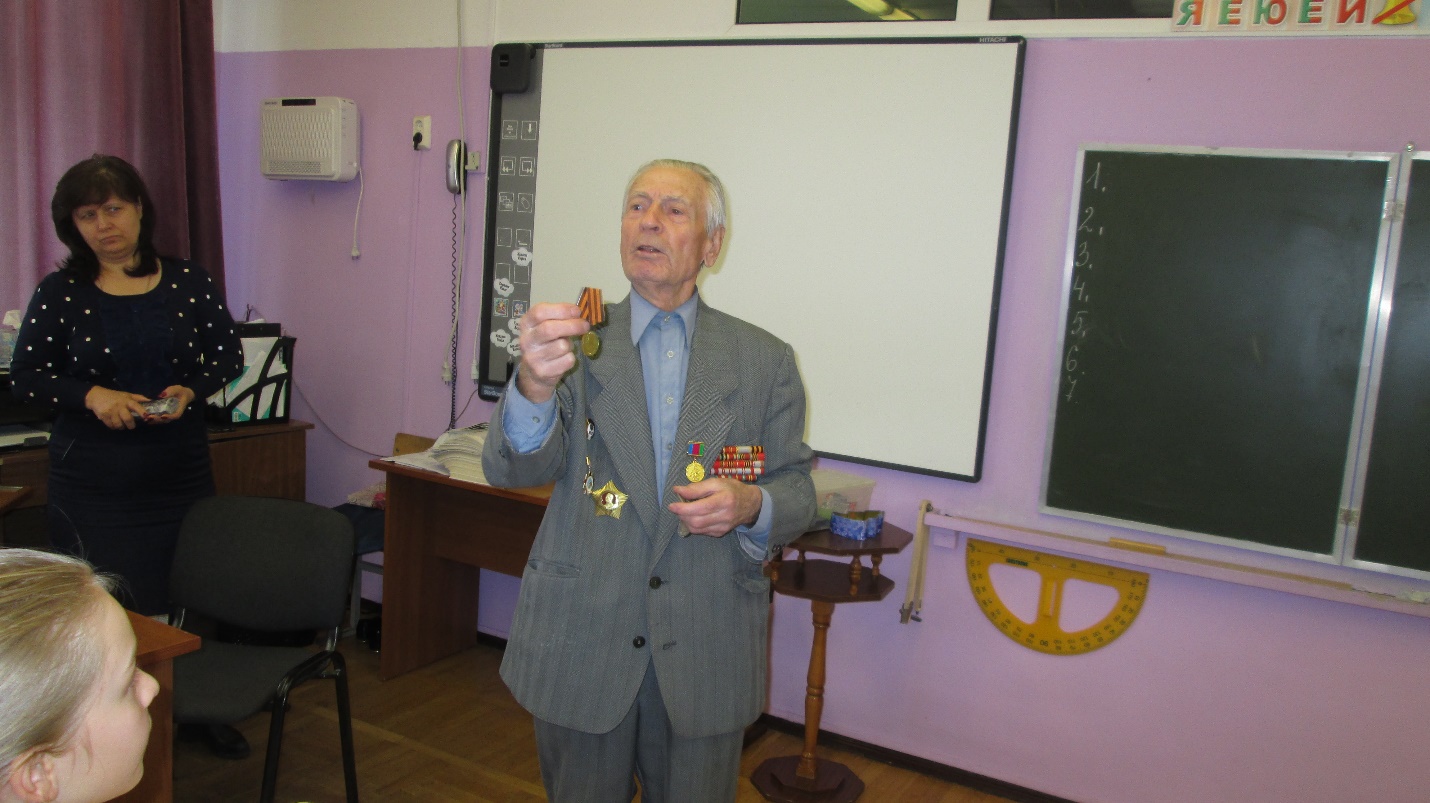 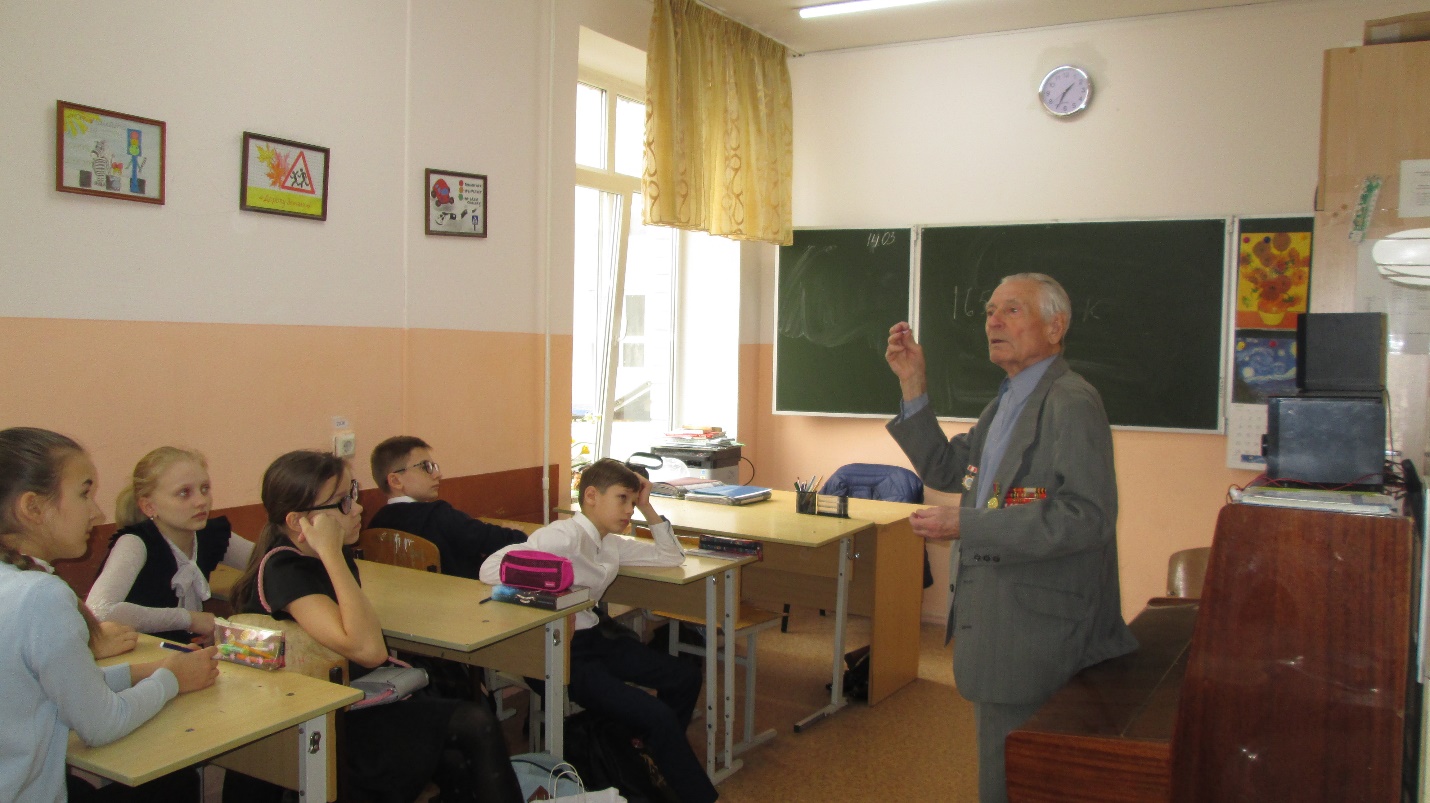 Встреча с ветераном ВОВ Болучевским С.И. 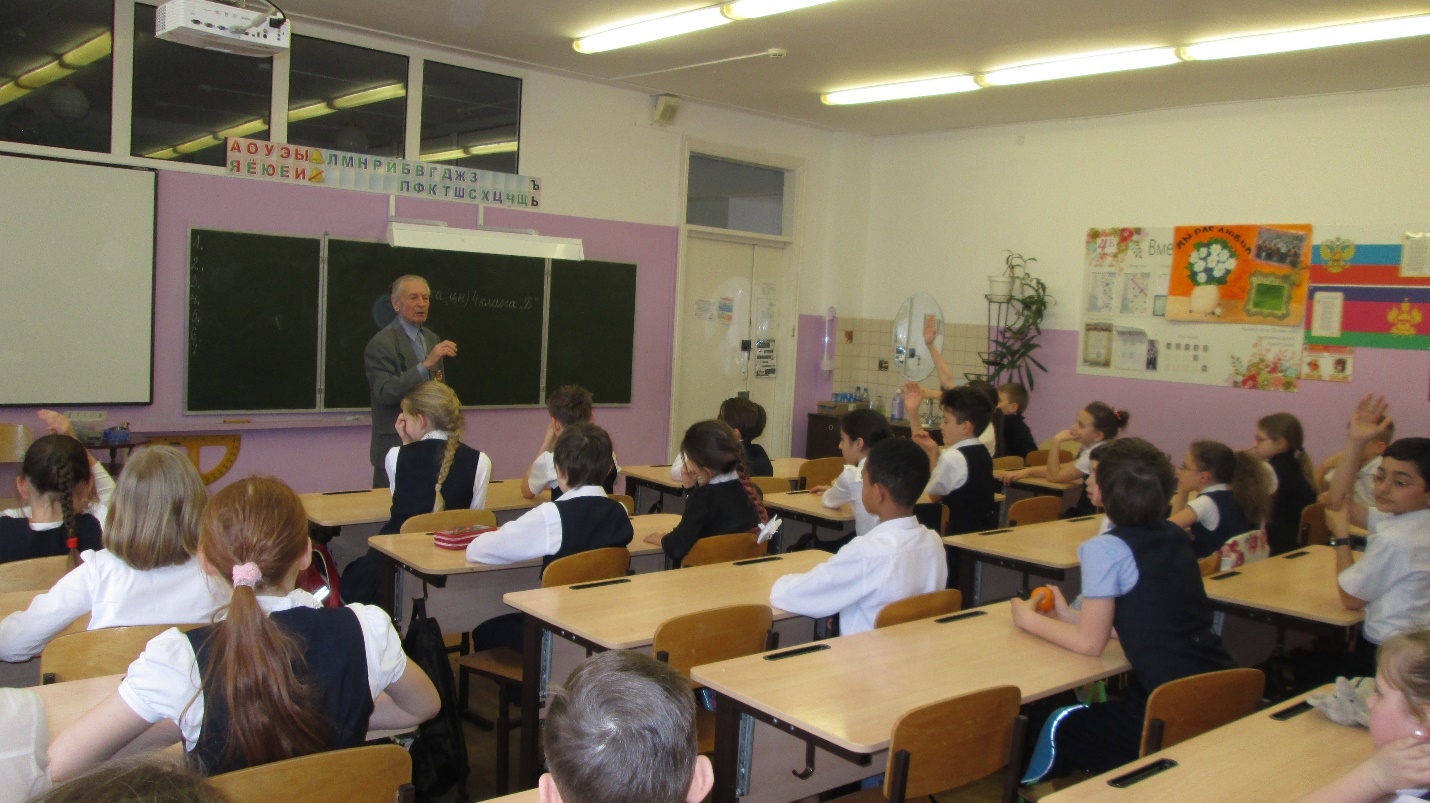 